ОглавлениеIII.	Выборочные обследования	3III.A.	Обзорное описание выборочных обследований	3III.A.1.	Темы миграционных исследований	3III.A.2.	Виды выборочных обследований	5	Введение	5	Пограничные обследования	6	Обследования домашних хозяйств с вопросами или модулями по миграции (или общие обследования домашних хозяйств)	8	Специализированные обследования домашних хозяйств в целях изучения проблем миграции (миграционные обследования домашних хозяйств)	10	Прочие миграционные обследования	14III.A.3.	Выбор наиболее приемлемых обследований	16III.B.	Планирование и проведение обследований	18III.B.1.	Полный процесс обследования (введение)	18III.B.2.	Планирование обследований и охват	19	Условия обследования миграции	19	Определение целевого населения для изучения детерминант  и последствий миграции	21	Охват случаев миграции домашних хозяйств полным составом	23III.B.3.	Разработка вопросника	24	Основные требования	24	Вопросники для пограничных обследований и общих обследований домашних хозяйств	25	Вопросники для специализированных обследований по миграции	27III.B.4.	Формирование выборки	29	Общие вопросы	29	Непропорциональная выборка территориальных единиц и двухступенчатая выборка домашних хозяйств	31	Другие методы формирования выборки для проведения обследований по миграции	33III.B.5.	Другие основные этапы подготовки обследования	34III.B.6.	Сбор данных	36III.B.7.	Управление данными	37III.C.	Оценка выборочных обследований в странах СНГ и рекомендации по направлениям совершенствования	39III.C.1.	Широкая оценка соответствующих выборочных обследований в странах СНГ	39III.C.2.	Предложения и рекомендации по улучшению	44	Общий уровень	44	Операционный уровень проведения обследований	45Библиография и ссылки в Интернете	47Приложения	55Приложение I.	Инвентарный перечень проведенных в странах СНГ выборочных обследований и исследований по вопросам миграции	56	Армения	56	Азербайджан	58	Беларусь	59	Грузия	59	Казахстан	60	Кыргызстан	61	Республика Молдова	62	Российская Федерация	64	Таджикистан	65	Украина	68	Узбекистан	69Приложение II.	Обзорное описание тем и содержания собираемых данных по миграции в ходе отдельных обследований домашних хозяйств в странах СНГ с 2000 года	69Аббревиатуры и АкронимыADETEF	Агентство по содействию развитию обменов финансово-экономическими технологиями (Франция)AST	НПО «Передовые социальные технологии» (Армения)CARIM	Консорциум прикладных исследований по международной миграции (EUI)CBX/AXA	Центр социологических исследований и маркетинга (Молдова)СНГ	Содружество независимых государствСтаткомитетСНГ	Межгосударственный статистический комитет содружества независимых государствCIVIS	Центра социологического, политологического и психологического анализа и исследований (Молдова)CST	Технология формирования выборки в отдельных центрахDESTATIS	Федеральное статистическое управление [Statistisches Bundesamt] (Германия)DHS	Медико-демографическое обследованиеEAPS	Европейская ассоциация по изучению народонаселенияЕБРР	Европейский банк реконструкции и развитияЕК	Европейская КомиссияЕФО	Европейский фонд образованияЕС	Европейский СоюзEUI/RSCAS	Центр передовых исследований имени Роберта Шумана при Институте европейского университета во ФлоренцииЕВРОСТАТ	Статистическое управление Европейской КомиссииГЕОСТАТ	Национальное статистическое бюро ГрузииОБДХ	Обследования бюджетов домашних хозяйствIASCI	Международное агентство по информированию стран-доноровICMPD	Международный центр по развитию миграционной политикиВПЛ	Внутренне перемещенные лицаIHSN	Международная сеть обследований домашних хозяйств (проект)ILCS	Интегрированное обследование по уровню жизни (Армения)МОТ	Международная организация трудаIMISCOE	Международная миграция, интеграция и социальная сплоченность в ЕвропеINED	Национальный институт демографических исследований (Франция)МОМ	Международная организация по миграцииIOS	Институт исследований Восточной и Юго-Восточной Европы (Германия)IPEC	Программа Международной организации труда по искоренению детского трудаIPS	Обследование международных пассажиропотоков (Великобритания)LMM	Модуль по трудовой миграции (модуль МОТ доя ОРС)ОРС	Обследование рабочей силыLSMS	Обследование по оценке уровня жизниMAFE	Миграция между Африкой и Европой (проект)MED-HIMS	Обследования международной миграции домашних хозяйств в странах СредиземноморьяMEDSTAT	Программа европейско -средиземноморского статистического сотрудничества (программа сотрудничества ЕС)MERIT	Маастрихтский институт экономических и социальных исследований и подготовки в области инноваций и технологий (УООН)MICS	Многоиндикаторное кластерное обследование (программа обследований домашних хозяйств, предложенная ЮНИСЕФ)MIEUX	Экспертиза ЕС в области миграции (программа ЕС)MIREM	возвратная миграция в государствах Магриба (проект)MIRPAL	Сеть практиков в области миграции и денежных переводов (программа Всемирного Банка)MPC	Центр миграционной политики (EUI)НБС	Национальное бюро статистики (Молдова)NIDI	Междисциплинарный демографический институт НидерландовNSCKG	Национальный статистический комитет (Кыргызская Республика)НСИ	Национальный статистический институтНСС РА	Национальная статистическая служба Республики АрменияОЭСР	Организация экономического сотрудничества и развитияОБСЕ	Организация по безопасности и сотрудничеству в ЕвропеPPES	Метод формирования выборочной совокупности с вероятностью отбора пропорциональной расчетной численности населения (отбор с вероятностью, пропорциональной расчетной численности населения)PROMINSTAT	Пропагандирование применения метода сравнительного анализа при проведении исследований в области миграции и интеграции в Европе (проект)ПЕВ	Первичная единица выборкиRDP	Платформа «Возвратная Миграция и Развитие» (EUI)RLMS	Российский мониторинг экономического положения и здоровья населенияРОССТАТ	Федеральная служба государственной статистики Российской ФедерацииSIDA	Шведское агентство международного развития и сотрудничестваСИ РАН	Социологический институт Российской академии наук (Россия)ГСК	Государственный статистический комитет (Азербайджан, Беларусь и другие страны СНГ)ТАДЖСТАТ	Агентство по статистике при Президенте Республики ТаджикистанTEMPER	Временная миграция по сравнению с постоянной миграцией (проект)THPS	Панельное обследование домашних хозяйств ТаджикистанаUAU	Конечные единицы выборкиУкрСтат	Государственная служба статистики УкраиныООН	Организация объединенных нацийДЭСВ	Департамент по экономическим и социальным вопросам ООН ПРООН	Программа развития ООНЕЭК ООН	Европейская экономическая комиссия ООНЮНФПА	Фонд народонаселения ООНУВКБ	Управление Верховного комиссара Организации Объединённых Наций по делам беженцевЮНИСЕФ	Детский фонд Организации Объединенных НацийСОООН	Статистический отдел Организации Объединенных НацийУООН	Университет Организации Объединенных Наций USAID	Агентство США по международному развитиюВыборочные обследованияОбзорное описание выборочных обследованийТемы миграционных исследованийЗа последние несколько десятилетий обследования социальных явлений посредством выборок отдельных респондентов получили все большее распространение и развитие в плане используемых методов и форм исследования. Это в особенности касалось международной миграции сначала в развитых странах, а затем в развивающихся странах на фоне роста и диверсификации миграционных процессов в аналогичный период. Такие обследования являются инициативами государственных учреждений (в основном национальных статистических управлений), научно-исследовательских и академических институтов, общественных организаций и других ведомств.Научное исследование миграции изначально основывалось на переписи населения и административных реестрах, и уже позднее на использовании выборочных обследований. По сравнению с другими источниками данных, выборочные обследования в целом позволяют проводить более глубокие обследования и, тем самым, получать более детальные результаты. Если перепись населения и административные реестры позволяют получить количественные замеры по уровням, формам и тенденциям миграционных явлений, то выборочные обследования в основном позволяют получить качественную информацию, дополняющую знания о формах и тенденциях. В частности, учитывая цикличность миграции на протяжении жизни человека, ее наиболее распространенные и разнообразные модели, а также различные и возникающие со временем новые формы, обследования позволяют проводить измерения миграционных историй и личных мотиваций, тем самым, позволяя нам определять детерминанты и последствия миграции. Это повышает способность определять и реализовывать меры политики, направленные на решение проблем миграции и, в общем, способствующие развитию отдельных лиц и их соответствующих государств.Разумеется, уровень информации, получаемой в результате выборочных обследований, разнится в зависимости от их вида и других условий. Кроме того, все выборочные обследования сопряжены с проблемами отбора единиц и обобщения результатов по отношению к общей численности населения, деликатностью постановки тех или иных вопросов по определенным темам и участием более чем одной страны в миграционных движениях.В ходе классификации возможных тем и измерений миграции, общепризнанным является то, что первостепенное значение имеет количество мигрантов, прибывающих, проживающих или выбывающих из страны, которое, как правило, определяется измерениями наличного населения (количество в определенный момент времени) и притоками (количество в течение периода времени) мигрантов. К дополнительной представляющей интерес информации относятся основные демографические и социально-экономические характеристики мигрантов, например, пол, возраст, страна рождения или предыдущего проживания, гражданство, место проживания, дата прибытия, уровень образования, экономическое положение и профессия. Такую информацию зачастую можно получить посредством проведения переписи населения и через системы административных данных. Однако в тех случаях, когда такая информация собирается нечасто (как в случае переписи) или частично (как в случае многих административных источников), касающиеся миграции выборочные обследования могут предоставлять такую информацию чаще и более подробно, в том числе подробную информацию о характеристиках и сроках миграционных процессов (включая возвратную миграцию).Выборочные обследования также позволяют собирать информацию по широкому кругу дополнительных личностных и коллективных характеристик мигрантов и их домашних хозяйств, включая, например, сведения о составе их домашних хозяйств и семей (опять же, в частности, когда другие источники являются редкими или недостаточными), условиях проживания и домиграционной ситуации, а также сведения о занятости, образовании и семейных историях мигрантов. Более того, такие сведения могут собираться путем всесторонних опросов самих мигрантов либо других респондентов, выступающих от их имени (так называемых прокси-респондентов). Учитывая затраты и нагрузку, связанную со сбором такой информации по всему населению, сбор таких данных может осуществляться только через выборку домашних хозяйств и респондентов.Домиграционная ситуация и полная биография, и траектории мигрантов необходимы для изучения последствий (воздействия) и возможных будущих миграционных тенденций. Размеры и различные виды денежных переводов (финансовых и социальных), отправляемые мигрантами и объединениями, а также их использование домашними хозяйствами и общинами в странах происхождения, представляют собой один из основных аспектов влияния миграции. Однако есть целый ряд тем и вопросов, отражающих влияние миграции, включая менее ощутимые, такие как личные отношения и формы поведения, обусловленные наличием или отсутствием миграционного опыта на протяжении всей жизни.С другой стороны, для полной оценки последствий миграции также необходимо собирать данные у немигрирующего населения. Это позволяет измерять влияние миграции как с материальной (например, полученные денежные переводы), так и нематериальной (например, миграционные намерения) точек зрения. Так, например, оценка структуры потребления, инвестиций и отношений домашних хозяйств, получающих денежные переводы от членов, эмигрировавших за границу, будет являться неполной до тех пор, пока также не будут исследоваться условия домашних хозяйств без мигрантов. Выборочные обследования также позволяют анализировать эти аспекты путем сравнения возвратных мигрантов и домашних хозяйств с мигрантами, в настоящее время проживающими за рубежом, с людьми, проживающими в одной стране происхождения, которые никогда не мигрировали или у которых никогда не было членов семьи, проживающих за рубежом.И последнее, специализированные выборочные обследования предусматривают проведение прямых детальных исследований конкретных категорий мигрантов в связи с конкретными эпизодическими обстоятельствами, все чаще и чаще возникающими во всем мире и странах СНГ. Такие исследования могут касаться людей, ищущих убежища за рубежом, массовых потоков мигрантов, вызванных политическим кризисом и конфликтами (например, как в последние годы это происходило в некоторых странах СНГ) или жертв торговли людьми.Виды выборочных обследованийВведениеВыборочные обследования международной миграции, как правило, основываются на сборе данных непосредственно у самих мигрантов или немигрантов обычно посредством проведения личных интервью в пунктах пограничного контроля страны (так называемые пограничные обследования или обследования пассажиропотоков), среди домашних хозяйств, проживающих на территории или за ее пределами (обследования домашних хозяйств), или в иных местах и контекстах даже с возможностью использования альтернативных методик (непограничные обследования и обследования не домашних хозяйств). К последним, помимо прочего, относятся обследования, проводимые на рабочих местах или в общественных местах (например, религиозные или культурные центры) и самостоятельно заполняемые анкеты, рассылаемые по электронной почте или размещаемые в Интернет. Выборочные обследования также могут проводиться с помощью непрямого сбора данных у людей, работающих с мигрантами и немигрантами, таких как национальные должностные лица, ответственные за вопросы управления миграцией, специалисты в области миграции и частные работодатели. Сочетание методов может применяться при проведении конкретных исследований миграции с использованием смешанного метода сбора данных, нацеленного как на самих мигрантов, так и респондентов, являющихся ключевым источником информации.В случае любого типа выборочного обследования, исследование миграции, по идее, может проводиться с помощью различных инструментов сбора данных, т.е. дополнительных вопросов или специальных модулей, прилагаемых к вопросникам более общих обследований, или специализированных опросников, нацеленных на конкретные группы мигрантов или населения. К другим отличительным признакам могут относиться такие аспекты, как периодичность сбора данных (эпизодические и непрерывные обследования) или подход к сбору данных (поперечных обследований и продольные обследования, т.е. обследования на основе панелей респондентов, которые зачастую со временем чередуются).В последующих подразделах обзорно описываются основные особенности, возможности и проблемы выборочных обследований, которые можно разбить на следующие виды:Пограничные обследованияОбследования домашних хозяйств с вопросами или модулями по миграции (или общие обследования домашних хозяйств)Специализированные обследования домашних хозяйств в целях изучения проблем миграции (миграционные обследования домашних хозяйств)Прочие миграционные обследования, в том числе обследования по конкретным видам мигрантов, проводимые за пределами домашних хозяйств или пунктов пограничного контроля, косвенные обследования и смешанные обследования (исследования)Кроме того, в этих подразделах говорится о методической документации и некоторых отдельных обследованиях и программах обследований, проводимых по всему миру, в том числе в странах СНГ, на протяжении последних двадцати лет. Среди самых последних инициатив довольно важным документом является монография «Международная миграция и денежные переводы в развивающихся странах: использование результатов обследований домашних хозяйств в целях улучшения сбора данных в странах Восточной Европы и Центральной Азии», подготовленная Ричардом Э. Билсборроу и Мэриам Ломайа по инициативе Всемирного банка (Bilsborrow-2011). Кроме того, в 2015 году в рамках финансируемого ЕС проекта TEMPER (временная миграция по сравнению с постоянной миграцией) была подготовлена и размещена на сайте (http://temperproject.eu/research.html#/research/5) база данных миграционных обследований.В конце приведено краткое описание/анализ и общее сравнение проводимых в странах СНГ выборочных обследований на основе информации с различной степенью детализации, собранной во время подготовки данного пособия. Далее приведено описание ключевых методологических проблем и вопросов, касающихся проведения миграционных обследований домашних хозяйств. Пограничные обследованияКак видно из предыдущей главы, помимо некоторых исключений, таких как, например, между отдельными странами СНГ и странами шенгенской зоны ЕС, у большинства стран существует система пограничного контроля в пунктах пограничного перехода. Однако такой контроль осуществляется посредством различных процедур и инструментов (например, карты въезда/выезда) и с разными уровнями регистрации индивидуальных переходов границы в зависимости от практических договоренностей и местных условий (например, пограничные посты в пустынных районах, уровень компьютеризации и т.д.), существования двусторонних соглашений (что сегодня характерно для некоторых стран СНГ) и других обстоятельств. Помимо сбора данных из административных процедур, данные также могут собираться при пересечении национальных границ в целях изучения передвижения туристов, лиц, совершающих регулярные поездки, мигрантов и других категорий иностранных пассажиров. Большинство таких статистических мероприятий предусматривают сбор информации от выборок путешественников во время их прибытия или выбытия из страны посредством проведения индивидуальных интервью и стандартизированного анкетирования, разработанного для конкретных целей. Такие пограничные обследования или обследования пассажиропотоков идеально подходят для стран с относительно немногочисленными и полностью контролируемыми пунктами пограничного перехода или для небольших стран/островов с небольшим количеством воздушных и морских портов.Учет данных о пересечении границы с помощью административных процедур применяется в отношении всех путешественников или определенной их группы (например, иностранцы) и в первую очередь проводится в целях контроля безопасности, и, как правило, входит в обязанности полиции или государственных служб безопасности при Министерстве внутренних дел. Собираемая информация ограничивается основными персональными данными и некоторой дополнительной информацией в зависимости от вида инструмента сбора данных (например, оптическое считывание паспортов или карт въезда/выезда). Такая информация может содержать сведения о виде документа, разрешающего въезд или выезд из страны (например, трехмесячная туристическая виза), а также сведения о цели и предположительном сроке пребывания/отсутствия (для получения дополнительной информации смотрите  предыдущую главу). По сравнению с административным учетом при пересечении границы, главной целью пограничных обследований является сбор статистической информации путем формирования выборок людей, попавших в одинаковые условия (например, пересечение международной границы), и их опрос по детальным вопросам с прицелом на конкретные цели исследования. Следовательно, в результате обследования таких респондентов можно получить информацию, объем которой значительно превышает сведения, которые могут быть получены из талона о пересечении границы или иного административного документа. Например, людей, въезжающих в страну, могут попросить сообщить об их намерении остаться в стране сверх периода, указанного в их краткосрочных визах, например, для того, чтобы по возможности найти работу в стране. В общем, респонденты, пересекающие границу, могут предоставить, по меньшей мере, некоторую информацию об их личных биографиях, нынешних условиях и связанных с миграцией перспективах, или просто рассказать о конкретном случае нынешнего пересечения границы (например, если с или без членов семьи). В целом, учитывая ограниченность времени, имеющегося в распоряжении пассажиров для ответа на вопросы, при проведении пограничных обследований следует применять короткие вопросники.Как и описанная выше возможность, заявление респондентов о своих намерениях и предполагаемой продолжительности пребывания в стране или за границей само по себе может являться сдерживающим фактором. Поэтому при проведении обследований по иммиграции, а также эмиграции, полезно также собирать контактную информацию включенных в выборку людей для проведения последующего обследования спустя какое-то время. Это позволяет проверять реальный результат въезда в или выбытия из страны, собирать информацию о будущем миграционном статусе, а также формировать выборку респондентов для проведения будущих специализированных миграционных обследований.Другие недостатки приграничных обследований, главным образом, связаны с формированием выборки. Хотя международная миграция в целом и является редким явлением, достаточное количество мигрантом, скорее всего, можно встретить в местах интенсивного пересечения границы. Однако в большинстве стран всего лишь небольшое количество пассажиров пересекает границу в целях смены места жительства в конкретный момент времени. Большинство людей, пересекающих международные границы, - это туристы, бизнесмены и другие приезжие с краткосрочным пребыванием в стране или даже трансграничные работники. Поэтому пограничные обследования должны охватывать крупные выборки пассажиров для того, чтобы выявить достаточное количество людей, подходящих для участия в миграционных интервью, и, тем самым, минимизировать ошибки выборки. И последнее, количество мигрантов может составлять минимальный процент всех пассажиров, участвовавших в обследовании.Вторая сложность при формировании выборки в принципе связана с невозможностью использования в ходе проведения таких обследований инструментариев для выборки респондентов. В общем, существуют потенциальные инструменты, такие как списки пассажиров международных перевозчиков, однако могут возникнуть сложности с их получением. Кроме того, в них содержится информация, которая ограничивается исключительно именем и основными демографическими данными пассажиров, которые не позволяют определить целевую аудиторию пассажиров-мигрантов. Кроме того, международные передвижения происходят на протяжении всего года независимо от причин, в то время как в целях экономии средств обследования на местах должны проводиться в часы, наиболее подходящие для частого выявления таких людей.Подробное описание проблем и возможных путей их разрешения в ходе проведения пограничных обследований представлено в Руководстве по формированию статистических данных о миграции, разработанном Международной организацией труда (МОТ) в 1997 году (МОТ-1997). Обследование международных пассажиропотоков (IPS) в Великобритании, вероятнее всего, является примером крупнейшего применения такого обследования во всем мире (MEDSTAT-2009). Ряд соответствующих пограничных обследований также был проведен в странах СНГ, как, например, Обследование по изучению миграционных процессов в Азербайджане 2009 года (см. Приложение Х и Государственный статистический комитет Азербайджана-2014).Обследования домашних хозяйств с вопросами или модулями по миграции (или общие обследования домашних хозяйств)Страны и национальные статистические управления зачастую предпочитают проводить измерения некоторых аспектов миграционных явлений путем использования в своих вопросниках по сбору данных специальных вопросов или модулей по миграции. Например, это может касаться многоцелевых пограничных обследований, переписи населения и особенно обследований домашних хозяйств.В общем, использование вопросов и модулей по миграции в обследованиях домашних хозяйств зависит от нескольких факторов, таких как наличие альтернативных источников, периодичность самих обследований и других национальных обстоятельств. Они применяются при проведении обследований рабочей силы, а также в случае изучения других конкретных тем, таких как доходы и условия жизни, или в рамках проведения разовых или регулярных многотематических обследований, охватывающих крупные репрезентативные в масштабах страны выборки.Преимущества использования таких видов обследований обусловлены нынешним и растущим спросом на информацию о миграции и высокими расходами на сбор такой информации. Поскольку проведение специализированных миграционных обследований требует создания определенной обстановки и огромных ресурсов, то у ранее проводимых общих обследований уже есть своя собственная организация, инфраструктура и бюджет. Другим преимуществом является возможность индивидуализации вопросов и использования международно принятых определений, а также получения соответствующей информации о социально-экономических характеристиках мигрантов и формах их миграции. И наконец, подобно пограничным обследованиям, конкретные вопросы в общих обследованиях также могут способствовать формированию выборок для успешного проведения специализированных миграционных обследований.Для получения надежных результатов такие обследования требуют соблюдения определенных требований и искусного планирования выборки, а также стратегий отбора для получения достаточного количества респондентов и/или охвата определенных групп мигрантов. Поэтому их проведение требует, как минимум, наличия крупной общей выборки и/или частой встречаемости определенной категории подлежащих изучению мигрантов.Измерение и изучение миграции в рамках проведения общих обследований домашних хозяйств осуществляется посредством применения следующих инструментов:Вопросы, подходящие для выявления мигрантов и немигрантов, входящих в состав домашних хозяйств (например, возвратные мигранты, немигранты/потенциальные мигранты, оставленные в домашнем хозяйстве происхождения члены семей нынешних эмигрантов, нынешние эмигранты из того же самого домашнего хозяйства) и общего отношения домашних хозяйств к миграции.Один или несколько модулей для отдельных респондентов или домашних хозяйств в целом. Подробная информация об этих аспектах представлена в разделе III.B.В любом случае, в связи с широтой преследуемых целей и возможностью постановки ограниченного числа вопросов, что позволяет снять нагрузку по предоставлению ответов на вопросы, общие обследования домашних хозяйств могут касаться определенных аспектов миграции, а именно детерминант и последствий этого явления.К другим аспектам, которые необходимо учесть при проведении обследований домашних хозяйств с использованием вопросов или модулей по миграции, относятся:Предложение вопросов, касающихся отсутствующих или бывших членов домашнего хозяйства, на которые отвечают прокси-респонденты;Применение учетного периода (предельного периода) до времени обследования, а также применение понятий и определений, используемых для определения различных видов мигрантов;Охват домашних хозяйств, в полном составе мигрировавших в учетном периоде.Данные вопросы будут рассмотрены в главе ниже.Вопросы и модули по миграции включаются в разные виды обследований домашних хозяйств. Очевидно, что из-за взаимосвязи миграции и занятости или даже безработицы, их распространенности и частотности, а также стандартно крупных размеров (представительных в масштабе страны) их выборок, к основным видам относятся обследования рабочей силы (ОРС) и другие обследования в целях изучения проблем занятости. Обследования бюджетов домашних хозяйств (ОБДХ) также довольно часто используются, в частности, для изучения влияния, оказываемого денежными переводами мигрантов на домашние хозяйства. Финансируемые Всемирным Банком обследования по оценке уровня жизни (LSMS) имеют хорошую степень гибкости и, как правило, репрезентативные в масштабах страны, но небольшие по своим размерам выборки, что ограничивает их использование в этих целях. Медико-демографические обследования (DHS), как правило, финансируемые Агентством США по международному развитию, проводятся менее чаще, чем ОРС или ОБДХ, несмотря на применение репрезентативных в масштабах страны выборок, размеры которых достаточны для получения результатов на ведомственном и провинциальном уровнях. Однако следует отметить, что они редко использовались для измерения международной миграции, за исключением случая исследования касающихся здоровья явлений. Все другие общие или многоцелевые обследования домашних хозяйств, такие как Кластерное обследование по многим показателям (МИКС), проводимое ЮНИСЕФ, эффективно применяются или в принципе подходят для применения для изучения проблем международной миграции, хотя и с ограничениями, которые в основном связаны с размером и репрезентативностью выборок и целями исследования.В публикациях и практических руководствах представлены различные миграционные модули, которые могут использоваться при проведении общих обследований домашних хозяйств. В случае с ОРС, LSMS и другими общими обследованиями, модули применяются по всему миру, как правило, с небольшими изменениями из-за национальных особенностей. Основным примером является созданный МОТ в 2005 году и доработанный в 2010 году Модуль по трудовой миграции (Модуль МОТ по трудовой миграции 2015). Он представлял собой набор гибких и индивидуально адаптируемых кратких и длинных вариантов комплексных типовых вопросников по трудовой миграции и денежным переводам, которые прилагались к существующим ОРС или другим общим обследованиям домашних хозяйств. Он состоял из трех разделов, т.е. индивидуального вопросника, раздела для лиц иностранного происхождения и раздела для лиц, рожденных в стране. В реестре домашних хозяйств собраны данные по всем членам домашнего хозяйства с более подробной информацией о лицах в возрасте 15 лет и старше. В ОРС ЕС 2008 года и 2014 года (ЕВРОСТАТ-2014) были внесены другие специальные модули по изучению положения мигрантов и их ближайших потомков на рынке труда. В последнее время в разных регионах и, в частности, в странах Восточной Европы и СНГ проводились другие виды общих обследований, в частности, инициированные Всемирным Банком обследования бюджетов домашних хозяйств (Bilsborrow-2011).В последние годы во многих странах СНГ применялись миграционные модули во время проведения общих обследований домашних хозяйств. Сюда относятся случаи проведения с 2006 года ОРС в Армении, Молдове и Украине на основе Модуля МОТ по трудовой миграции, а также случаи проведения с 2000 года в большинстве стран региона ОБДХ, о которых говорится в Приложениях III и IV.Специализированные обследования домашних хозяйств в целях изучения проблем миграции (миграционные обследования домашних хозяйств)Описанные в разделе 2 системы постоянного административного учета являются полезными источниками получения данных о количестве и некоторых других основных характеристиках мигрантов - иммигрантов, эмигрантов или иных категорий, в плане их наличного количества и притока. Аналогичным образом, такая информация может быть получена из переписи населения либо через традиционную перепись и другие методы. Однако переписи населения проводятся не часто (каждые десять лет), и получаемая информация зависит от определений и охвата референтной популяции, а также от категорий мигрантов и применения других конкретных требований или вопросов. Так, например, множественное гражданство по-прежнему зачастую не измеряется переписями населения в тех странах, где оно разрешено. И наконец, как уже отмечалось ранее, пограничные обследования и общие обследования домашних хозяйств в основном полезны при изучении небольшого ряда миграционных аспектов выборочной совокупности и расчета притока и наличного количества мигрантов на страновом уровне.Что касается регулярной миграции, специализированные миграционные обследования домашних хозяйств являются наиболее подходящим статистическим инструментом для получения информации о полных миграционных и трудовых историях, поведении, отношений и будущих планов отдельных людей и домашних хозяйств. Другими словами, такие обследования позволяют задать больше вопросов и, тем самым, изучить детерминанты и последствия международной миграции. С другой стороны, такие обследования могут быть дорогостоящими.Такие виды обследований домашних хозяйств, по определению, ограничены в части получения детальной информации от выборки респондентов. Однако для снижения искажающего влияния выборки могут применяться некоторые меры, такие как применение крупных выборок респондентов или выделение соответствующих определенным критериям респондентов после составления широких списков. Кроме того, такие обследования являются гибкими по своему содержанию и могут касаться конкретных компонентов или аспектов миграции, таких как иммиграция иностранцев, эмиграции граждан за рубеж, возвратная миграция или намерение людей эмигрировать за границу. В них обычно входят так называемые контрольные группы лиц (например, немигранты) и домашние хозяйства (немигрантские домашние хозяйства), которые актуальны для изучения влияния миграции на социально-экономическое развитие, условия жизни и культурные отношения. Актуальность контрольных групп обусловлена тем, что для проведения эффективной оценки детерминант и последствий миграции также необходима информация о различных путях и динамике развития немигрирующих лиц. И последнее, в связи с методической спецификой и в целом высокой стоимостью специализированные обследования домашних хозяйств для изучения проблем миграции проводятся реже, чем другие общие обследования домашних хозяйств.Другим важным отличием специализированных миграционных обследований домашних хозяйств является их проведение в одной или нескольких странах. Фактически, помимо вероятности присутствия стран транзита, последующих передвижений и т.д. любое миграционное передвижение подразумевает наличие одной страны происхождения и одной страны назначения. На местном уровне, на каждую страну назначения зачастую приходится несколько стран происхождения, которые часто связаны между собой международной торговлей, языком, колониальными связями или географической близостью, которые составляют взаимосвязанные системы, также называемые миграционными системами (Kritz-1992). Специализированные обследования более чаще проводятся в одной стране («однонаправленное обследование»), обычно в стране назначения, чем в двух странах происхождения и назначения или миграционной системе («двунаправленные обследования»). Это в основном зависит от степени актуальности миграции в странах происхождения и назначения, сочетания стран (например, потоки в страну значительной иммиграции могут поступать из различных стран), реалистичности инициатив двустороннего или многостороннего сотрудничества, методологических вопросов и имеющихся для реализации проекта ресурсов. Такие аспекты подробно рассматриваются в разделе III.B. Важно не забывать о наличии широкого ряда вариантов, главным образом, зависящих от целей исследования, возможности сотрудничества с учреждениями, расположенными в соответствующих странах-партнерах, а также наличия финансовых ресурсов.С учетом специфики исследования, ранее упомянутые вопросы, касающиеся граничного периода, прокси-респондентов и охват домашних хозяйств, мигрирующих полным составом, в большей степени касаются специализированных миграционных обследований, нежели общих обследований домашних хозяйств. Как будет показано в разделе III.B.2, специализированным миграционным обследованиям необходимо уравновесить цели исследования и практические условия их проведения.За последние 20 лет в странах СНГ было реализовано несколько инициатив по проведению специализированных миграционных обследований. Самыми последними инициативами стали проведенное в 2012 году предложенное в рамках проекта «МИРПАЛ» двунаправленное обследование домашних хозяйств (см. Текстовую вставку X), проведенные в 2014 году два обследования эмиграции из Таджикистана и недавно проведенные в Армении и Украине комплексные обследования (Приложение X и Раздел III .C). Кроме того, в 2012 году в рамках инициативы КРИС в Армении (одновременно с Мали и Тунисом) было проведено обследование обратной миграции, а также в период с 2007 по 2011 год в Армении, Грузии, Молдове и Украине (а также Албании, Египте, Тунисе и Марокко) Европейским фондом образования (ЕФО) было проведено обследование миграционных процессов и навыков (http://www.etf.europa.eu/web.nsf/pages/PRJ_2011_WP11_40_33).За пределами стран СНГ к наиболее важным инициативам в области обследований за последние годы относятся следующие:- Специализированные обследования, проведенные в Египте, Гане, Марокко, Сенегале и Турции (странах происхождения), а также Италии и Испании (странах выбытия) в 1997 году в рамках проекта ЕВРОСТАТА/НИДИ (EUROSTAT-2000);- Обследования по эмиграции, возвратной миграции и вынужденной миграции, проведенные в рамках Программы MED-HIMS в Египте (2013 г.) и Иордании (2014 г.) наряду с Обследованием по миграции в Палестине 2010 года на основе предварительного варианта типовых опросников MED-HIMS (MEDSTAT-2014);Обследования, проведенные в Сенегале, Гане и Демократической Республике Конго (странах происхождения), а также Франции, Италии и Испании (странах выбытия) в 2010 году в рамках проекта MAFE (http://mafeproject.site.ined.fr/en);Обследования по временной, возвратной и цикличной миграции, которые проводятся в рамках проекта TEMPER в ряде стран четырех основных географических регионов иммиграции, а именно в Восточной Европе (Румыния, Украина), в Латинской Америке (Колумбия, Аргентина), в Африке южнее Сахары (Сенегал, Гана, ДР Конго) и в Северной Африке (Марокко), основными пунктами выбытия для которых являются Франция, Италия, Испания и Великобритания (www.temperproject.eu).Текстовая вставка X – Предложение 2012 года по изучению тенденций международной миграции и денежных переводов в странах СНГВ последние десятилетия и, в частности, начиная с 2006 года, повышенный интерес к международной миграции и ее потенциальному значению для мигрантов, а также стран происхождения и выбытия на глобальном, региональном и национальном уровнях породил ряд предложений и инициатив по проведению исследований с помощью обследований домашних хозяйств. Это в особенности касалось стран, обладающих ограниченными или недостоверными данными о миграционных потоках, у которых также отсутствовали соответствующие выборочные обследования по изучению детерминант и последствий явления.Предложение о проведении целого ряда специализированных миграционных обследований домашних хозяйств в странах СНГ возникло под эгидой Проекта Всемирного Банка «МИРПАЛ» приблизительно в 2010 году после проведения оценки по измерению миграции через общие обследования домашних хозяйств в регионе и других странах Восточной Европы (Bilsborrow-2011). Данное предложение обсуждалось на международном уровне, и его целью являлся сбор новых данных с помощью проведения специализированных обследований как в странах происхождения, так и в странах выбытия мигрантов в странах СНГ по аналогии с проектом ЕВРОСТАТА / НИДИ «Факторы, способствующие и препятствующие международной миграции». На самом деле, страны СНГ представляют собой практически идеальную миграционную систему с учетом их общих культурных связей и распространенности русского языка, а также общих потоков капитала, товаров и услуг, и трудовой миграции.Ключевым условием реализации такой программы обследований является использование одной и той же целевой популяции, а также применение аналогичных определений и методологий в двух видах стран, то есть стране происхождения и стране выбытия.Было предложено выявлять международных мигрантов на основе изменений страны постоянного проживания, имевших место в течение последних 10 лет. Поскольку в целях обеспечения качества данных и формирования политики предпочтение зачастую отдается граничному периоду в 5 лет, для увеличения количества представленных в выборке мигрантов использовался граничный период в 10 лет. Исследование также ограничивалось лицами в возрасте от 15 лет и старше, поскольку интерес также представляло их намерение мигрировать.Программа обследования предполагала охват следующих групп населения:- Эмигрант: лицо, которое за последние 10 лет, находясь в возрасте 15 лет или старше, мигрировало из вошедшего в выборку домашнего хозяйства для проживания в другой стране (независимо от продолжительности эмиграции, поскольку целью являлся охват тех, кто, возможно, уехал жить за границу всего лишь несколько месяцев или дней назад);- Иммигрант: лицо, которое в последние 10 лет приехало из другой страны для проживания в домашнем хозяйстве, но которому на момент иммиграции было не менее 15 лет.- Возвратный мигрант: член домашнего хозяйства, уехавший жить за границу когда-либо в прошлом, но вернувшийся в течение последних 10 лет (опять независимо от времени проживания за рубежом).- Немигрант: любой член вошедших в выборку домашних хозяйств, которые не являются мигрантами в соответствии с указанным выше определением, таким образом к ним относятся члены домашнего хозяйства, эмигрировавшие более 10 лет назад, возвратные мигранты, вернувшиеся более 10 лет назад, и иммигранты, прибывшие более 10 лет назад.И последнее, что касается формирования выборки, в странах происхождения будет использоваться стратифицированная выборка с применением двухэтапного метода выборки единиц, которая будет описана в разделе III.B. В конечном итоге должно быть опрошено около 10000 домашних хозяйств.На сегодняшний день данное предложение нашло свое применение в 2014 году только в Таджикистане, где собраны данные о возвратных мигрантах и немигрантах, а также среди таджикских мигрантов в России, о чем частично говорится в Приложении X на основе собранной информации.Прочие миграционные обследованияК оставшейся категории выборочных обследований, касающихся вопросов миграции (международной и внутренней), относится широкий диапазон мер и стратегий, для которых характерна как минимум одна из следующих особенностей:Проводятся в местах, отличных от пунктов пограничного контроля или домашних хозяйств (например, на рабочих местах, в общественных местах или лагерях беженцев)Получение данных от респондентов и/или информантов, не являющихся мигрантами, но которые связаны с ними; иИспользование методов, кроме интервью или их сочетания (смешанные обследования и исследования).Поэтому, в данную группу, прежде всего, входят обследования отдельных категорий мигрантов или потомков мигрантов, например:Трудовые мигранты или международные студенты;Потомки мигрантов второго поколения;Нелегальные мигранты;Люди, проживающие в коллективных домашних хозяйствах;Мигранты, получающие любую форму социальной защиты или помощи;Люди, которые массово сконцентрированы в определенных географических районах; Члены национальных диаспор за рубежом.Кроме того, могут проводиться обследования по связанным с миграцией аспектам, например, обследования денежных переводов, отправленных объединениями городов проживания в организации и общины в странах их происхождения или даже обследования социальных денежных переводов (в основном идеи, практики и социальный капитал) мигрантов.С учетом широкого и постоянно развивающегося диапазона определенных миграционных явлений и потребности в получении соответствующей информации, форматы проведения подобных обследований могут быть довольно разнообразными. Таким образом, традиционный метод сбора данных путем опроса дополняется или заменяется методами, такими как анкеты, самостоятельно заполняемые респондентами, глубинные интервью с экспертами, а также обсуждения в фокус-группах. Во всех этих случаях любой метод, применяемый для отбора респондентов, которые будут опрашиваться в ходе интервью, или участников дискуссий свидетельствует о невероятностном методе формирования выборок и тем самым вызывает вопросы об их репрезентативности. Такие обследования зачастую являются частью более крупных исследований и проводятся вне рамок национальных статистических служб, поэтому в настоящем документе им уделяется мало внимания.Такие прочие миграционные обследования обычно позволяют проводить качественные измерения связанных с миграцией явлений. Основные преимущества таких обследований обусловлены их целевым подходом и применением более правильных стратегий сбора данных. Ведь они в первую очередь непосредственно обращены на конкретную категорию мигрантов или людей, наиболее подходящих для получения сведений по теме их интереса. Более того, такие исследования могут состоять из различных мероприятий по сбору данных, таким образом являясь более гибкими и инновационными в части применяемых практических способов сбора данных. Так, например, посредством использования списка абитуриентов, зачисленных в определенный университет, конкретная выборка иностранных студентов может быть незамедлительно отобрана в качестве респондентов, которые также могут дополнительно опрашиваться с помощью размещенных в Интернет анкет, самостоятельно заполняемых респондентами. Все это имеет большое значение для проведения эффективных измерений в плане качества и детальных результатов измерения сложных вопросов наряду с оптимальным использованием ограниченных финансовых ресурсов.Понятно, что большое разнообразие, гибкость и субъективность таких обследований имеют свои собственные риски и могут вести к получению предвзятых результатов. Поэтому рекомендуется с осторожностью подходить к применению таких методов, используя наилучшие практики других примеров таких обследований. Учитывая широкий спектр методов и тем, которые могут быть охвачены такими обследованиями, в случае их применения особенно важно, чтобы статистики и другие практики применяли строгий подход.Среди примеров такого вида обследований в странах СНГ полезно назвать проведенное по поручению МОМ в 2012 году картографическое отображение молдавской диаспоры в отдельных странах ЕС (IOM-2013b). На основе собранных посредством такого обследования данных впоследствии было проведено несколько интервью с экспертами и дискуссий в фокус-группах.В других регионах Фондом инициатив и исследований многоэтничности (ISMU) был проведен целый ряд обследований нелегальной миграции (Blangiardo-2011) в Италии и в 2014 году Федеральным ведомством по делам миграции и беженцев было проведено онлайн обследование среди держателей голубых карт ЕС В Германии (Hanganu-2015). Другим примером является исследование «Смешанная миграция: Ливия на перепутье. Картографическое отображение миграционных маршрутов из Африки в Европу и факторы, стимулирующие миграцию в послереволюционной Ливии», подготовленное в 2013 году компанией «Altai Consulting» по поручению УВКБ ООН. Данное исследование основывалось на сборе новых данных на основе интервью с мигрантами, представителями национальных учреждений и международных организаций и других ключевых респондентов в Ливии и за рубежом (Altai-2013). И наконец, инициированный в 1982 году Проект по мексиканской миграции (MMP), направленный на сбор данных о характеристиках и поведении легальных и нелегальных мексиканских мигрантов в Соединенные Штаты Америки с использованием целого ряда смешанных методологических подходов (http://mmp.opr.princeton.edu).Выбор наиболее приемлемых обследованийСбор определенных данных, проводимый страной посредством выборочных обследований международной и / или внутренней миграции, зависит от ряда обстоятельств. К ним в основном относятся миграционный профиль страны, потребности в информации для управления и развития миграции, текущее наличие информации, наличие технических возможностей и финансовых ресурсов, а также степени понимания органами власти полезности формирования политики на основе фактических данных.Применение выборочных обследований зависит от того, какая информация уже является доступной на регулярной или нерегулярной основе в плане притоков и наличного населения мигрантов, а также более глубоких тем. В действительности, важная и в основном количественная информация может быть получена из административных источников или, реже, из переписей населения. Отсутствие такой информации или даже отсутствие доступа к источникам данных могут требовать применения выборочных обследований для сбора такой информации. Что подтверждается возросшим количеством национальных статистических служб, проводящих обследования для сбора отсутствующей информации или недоступной из других источников, в частности, посредством интеграции вопросов о миграции в уже существующие общие обследования домашних хозяйств. С другой стороны, выборочные обследования и, в частности, специализированные миграционные обследования представляют собой идеальный метод для сбора качественной информации о детерминантах и последствиях миграции или профиле определенных категорий мигрантов (см. III.A.1), хотя у многих стран отсутствуют ресурсы, необходимые для проведения такого вида работ.В общем, выбор наиболее приемлемых обследований, а также конкретных форм исследования зависит от конкретных потребностей и развития отдельной страны. К примеру, рассмотрим страну с неизменным миграционным профилем со значительным постоянным притоком трудовых мигрантов с хорошим уровнем интеграции с местным населением и незначительным оттоком за тот же период. Для такой страны целесообразно ежегодно контролировать феномен внешней иммиграции с помощью административных источников, переписи населения, проводимой каждые десять лет и проведения каждые пять лет комплексных специализированных обследований домашних хозяйств (в период между переписями) для охвата качественных аспектов, связанных с иммиграцией и интеграцией иностранцев. С другой стороны, когда та же самая страна не может рассчитывать на административные источники для измерения миграции, то, возможно, будет полезно использовать общие обследования домашних хозяйств для мониторинга ежегодных миграционных притоков. Кроме того, такая страна может включить в то же самое общее обследование дополнительные модули для изучения тем, которые были бы охвачены специализированным обследованием.В любом случае, комплексная система сбора данных должна быть готова адаптировать обследования для сбора информации на постоянной и разовой основе с тем, чтобы можно было ответить на недавно возникшие вопросы, такие как массивные передвижения мигрантов и беженцев. В таких случаях службам необходимо использовать опыт других стран или контекстов. Кроме того, они также должны стараться применять новые методики и формы, способствующие повышению охвата и совершенствованию процесса формирования выборок обследования, а также самого сбора данных. Планирование и проведение обследованийПолный процесс обследования (введение)Проведение любого общего или специализированного обследования является сложным процессом, состоящим из ряда последовательных и взаимосвязанных действий, представленных на следующей схеме.Рисунок X – Функциональная схема полного процесса обследования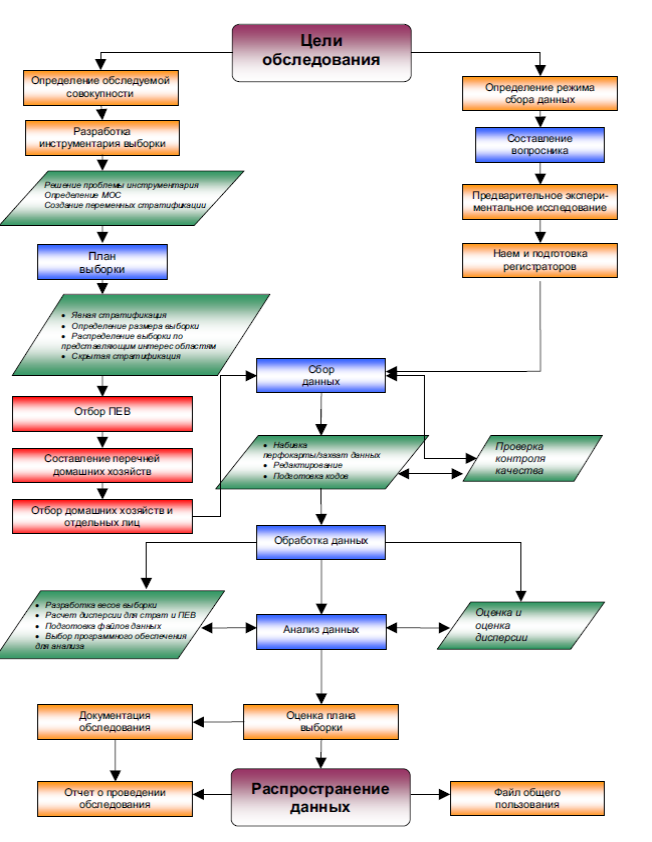 Источник: Выборочные обследования в развивающихся странах и странах с переходной экономикой (СОООН-2005)После описания данной важной функциональной схемы далее в настоящем разделе говорится о некоторых аспектах планирования и охвата выборочных обследований, направленных на изучение миграции, таких как определение целевого населения и места сбора данных при проведении специализированных миграционных обследований домашних хозяйств. Во-вторых, в нем отражены некоторые аспекты, методы и проблемы разработки вопросников для проведения обследований, а также планирования и формирования выборочных совокупностей респондентов для миграционных и других видов обследований домашних хозяйств. В последнем подразделе кратко говорится о вопросах, связанных с другими ключевыми этапами подготовки или реализации, касающиеся практически любого вида обследований.Планирование обследований и охватУсловия обследования миграцииКак уже упоминалось ранее, люди могут классифицироваться в качестве международных мигрантов на основании места рождения, страны гражданства или места предыдущего проживания. В случае специализированных обследований основной целью является изучение детерминант и последствий миграции. Следовательно, выбор места предыдущего проживания для определения мигрантов и членов мигрантских домашних хозяйств или входящих в контрольные группы немигрантов является наиболее приемлемым вариантом.Миграционные пути могут быть довольно разнообразными: например, люди, родившиеся за рубежом, затем могут сразу же переехать в страну гражданства своих родителей; люди, переехавшие в новую страну сразу после достижения совершеннолетия; или люди, поочередно сменяющие длительное пребывание в своей стране рождения и одной или нескольких странах последующего проживания. Более того, несмотря на полезность информации о детерминантах и последствиях миграции на протяжении всей жизни физических лиц и домашних хозяйств, с точки зрения политики, как правило, наиболее актуальным является информация о самой последней миграции.Поэтому необходимо продумать, будут ли обследования выявлять мигрантов посредством учета передвижений в любое время жизни человека (открытый период), или же будет использоваться конечная точка, от которой и будет измеряться миграция (например, граница в х лет до проведения обследования). Применение открытого периода может вести к охвату мигрантов, довольно давно покинувших или приехавших в страну, и поэтому не представляющих интереса для исследования. С другой стороны, отсутствие временной границы повышает вероятность того, что респондент будет рассматриваться в качестве мигранта, что, следовательно, приведет к значительному увеличению размера выборки выявленных мигрантов.Оптимальный вариант – это когда обследованием охвачены миграционные потоки предыдущих 1-5 лет, максимум до 10 лет. Хотя качество ответов респондентов выше в случае использования более коротких учетных периодов, но чаще рекомендуется использовать отрезок в 10 лет, поскольку он помогает увеличить количество мигрантов в выборочной совокупности. Говоря об основных практиках, представленных в разделе III.A, в проекте ЕВРОСТАТ/НИДИ применялся период в 10 лет, аналогичный период применялся в рамках предложенных МИРПАЛ обследований в странах СНГ. В обследованиях, проводимых в рамках программы MED-HIMS, применялся период в 12-13 лет, хотя выбранная граничная точка (т.е. 1-го января 2000 года) должна была упростить воспоминания респондентов за 10 лет, на которые были рассчитаны вопросы Типового вопросника. В случае интегрированного обследования миграции в Армении в 2013 году для определения нынешних мигрантов пороговая точка не использовалась, в то время как для определения возвратных мигрантов использовался контрольный период в 6 лет. В других обследованиях, проводимых в странах СНГ, применение разных граничных периодов зависит от ряда условий с большим преобладанием периодов в 12-36 месяцев применительно, в частности, к общим обследованиям домашних хозяйств (см. раздел III.C и Приложение Y).В любом случае, когда для определения мигрантов используется порог в х лет до даты проведения обследования, то при изучении характеристик немигрантов или немигрантских домашних хозяйств необходимо использовать пороговый период равный х/2 лет до даты обследования в целях получения контрольной группы для проведения сравнения с мигрантами на основе среднего промежутка времени между учетной датой мигрантов и датой проведения обследования (Bilsborrow-2007).Кроме того, обследования зависят от понятий и определений, используемых для измерения миграции (см. предыдущий раздел о международных определениях), в том числе продолжительности миграции, периода реального или ожидаемого отсутствия в домашнем хозяйстве нынешнего эмигранта или реального проживания за границей члена, вернувшегося в домашнее хозяйство в течение определенного контрольного периода. Это позволяет определять потоки на основании периода проживания до обследования и фактической или ожидаемой продолжительности миграции.Еще одним ключевым аспектом методологий проведения обследований по миграции являются люди, отвечающие на вопросы интервью. В принципе, в случае проведения обследований домашних хозяйств в стране происхождения информация о нынешних эмигрантах может быть получена только непосредственно от них самих только в случае их присутствия в домашнем хозяйстве во время визита проводящих опрос лиц, что на практике встречается довольно редко. Обычной практикой преодоления такого ограничения является получение данных о нынешних эмигрантах (а также временно отсутствующих членах домашнего хозяйства) у прокси-респондентов, т.е. глав домашних хозяйств, оставленных супругов или иных референтных лиц. Поскольку прокси-респонденты должны отвечать на вопросы о других людях, а не о себе, качество ответов может различаться, особенно в случае вопросов о личных отношениях или формах поведения, а также послемиграционном опыте. Это ограничивает количество деталей, которые достоверно могут быть получены через прокси-респондентов в странах происхождения, и это необходимо учитывать при разработке вопросников для проведения как специализированных, так и общих обследований домашних хозяйств. С другой стороны, в ходе исследования эмиграции в странах назначения, скорее всего, ответы будут получены непосредственно у самих мигрантов и поэтому будут более надежными.Что касается вопроса охвата, обследования иммиграции, а также эмиграции в действительности должны охватывать как граждан, так и иностранцев. Однако в случае эмиграции иностранцы представляют меньший интерес, поскольку они обычно возвращаются в свою страну происхождения или переезжают в другую страну. Более того, ключевые миграционные переменные должны собираться по всем членам домашнего хозяйства, либо проживающим в домашнем хозяйстве, либо проживающим за рубежом, включая все изменения места проживания (и сроки), а также возможные изменения гражданства (и сроки).Используемое при проведении обследования целевое население мигрантов, а также немигрантов в качестве контрольной группы, размер и распределение в пространстве выборочной совокупности домашних хозяйств, и даже само место сбора данных меняются в зависимости от целей обследования, нацелено ли обследование на подсчет количества и основных характеристик миграционных потоков и их наличного количества или же оно нацелено на изучение детерминант и последствий миграции. Определение целевого населения для изучения детерминант  и последствий миграцииОдним из возможных способов сбора данных о детерминантах и последствиях миграции является разграничение стран происхождения (O) и стран назначения (D) мигрантов, поскольку у каждой из них могут быть свои влияния и результаты (ILO-1997, Billsborrow-2007).Рассматривая в первую очередь детерминанты эмиграции из страны происхождения O, может применяться следующее:Сбор данных в основных странах выбытия (D1, D2, D3) по выборкам людей, мигрировавших туда из страны O за последние х лет, и данных у немигрантов в стране О – такой вариант применялся в рамках проекта ЕВРОСТАТ/НИДИ и проведении обследований в рамках проекта MAFE.Сбор данных в основной стране выбытия (D) по выборкам людей, мигрировавших туда из страны O, включая сбор данных у немигрантов в стране О.Сбор данных только в стране О, в домашних хозяйствах с и без мигрантов о бывших членах домашних хозяйств, которые в настоящее время являются эмигрантами (через прокси-респондентов) и о потенциальных мигрантах (через прямой опрос) – проводился в рамках проекта ЕВРОСТАТ/НИДИ или Интегрированного обследования миграции в Армении (2013 г.).Для эффективной оценки детерминант все вышеперечисленные обследования должны собирать данные о характеристиках мигрантов в момент миграции или непосредственно до нее, а также о составе и характеристиках домашних хозяйств в это время (ретроспективные данные). Более того, в третьем случае данные также должны собираться о положении домохозяйств на момент эмиграции по каждому из его членов в течение рассматриваемого периода миграции, а также о положении домашних хозяйств без эмигрантов в средней точке этого промежутка времени.Первые два вышеупомянутых подхода означают проведение двух или более различных обследований, а затем проведение совместного анализа результатов. В общем, первый вариант требует проведения крупных мероприятий по отбору и выявлению мигрантов из одной страны происхождения в нескольких странах выбытия. Следовательно, случай является более целесообразным, когда сбор данных проводится исключительно в одной стране выбытия. Однако это может привести к получению результатов, на которых скажется выбор одного единственного направления оттоков. Естественно, что второй подход более уместен в случае непропорциональной концентрации эмиграции в направлении одной страны выбытия, как, например, в случае мигрантов в Россию из стран СНГ.Третий подход требует использования конкретных критериев отбора домашних хозяйств и правомерности участия физических лиц в опросах, но такое обследование является уникальным и для его проведения требуется только одна выборка домашних хозяйств. С другой стороны, к недостаткам относятся отсутствие детальной информации и низкое качество ответов прокси-респондентов, а также эмиграция домашних хозяйств в полном составе, о которых мы будем говорить немного позже. Несмотря на такие ограничения, данный подход является менее дорогим, более целесообразным и наиболее часто используемым видом обследования, проводимым для сбора такой информации. Для изучения детерминант миграционных притоков или потенциальной миграции с точки зрения страны происхождения могут использоваться разные механизмы. В случае детерминант возвратной миграции можно провести опрос мигрантов, уехавших из страны O в страну D, но вернувшихся в страну O, наряду с эмигрантами из страны O в страну D, которые остались в стране D, так как последние являются населением, входящим в группу риска (обратная миграция). В случае низкой целесообразности проведения обследований как в стране O, так и стране D, данные об эмигрантах, все еще проживающих в стране D, могут быть получены у прокси-респондентов, проживающих в стране O, но, очевидно, при меньшем количестве развернутых вопросов.В случае измерения детерминант потенциальной миграции всем взрослым членам домашнего хозяйства происхождения (домашних хозяйств с или без эмигрантов) необходимо задать вопрос об их намерении мигрировать. Результаты обследования затем должны быть проанализированы для того, чтобы понять, почему некоторые люди мигрируют, другие намерены мигрировать, а третьи нет. И наконец, если размер выборки достаточно большой, тогда также можно проанализировать основные возможные направления будущих мигрантов. Говоря о последствиях миграции, упоминание населения, входящего в группу риска, менее очевидно по определению, поскольку миграция влияет на мигрантов, домашние хозяйства и сообщества стран происхождения, а также стран выбытия. При исключительном рассмотрении случая последствий для отдельных мигрантов, обычно может применяться следующее:Сбор данных о немигрантах в стране O и данных о мигрантах из страны О, проживающих в стране D;Сбор данных о немигрантах в нескольких странах происхождения (О1, О2, О3, ...) и данных о мигрантах из стран О1, О2, О3, ..., проживающий в стране D;Сбор данных о текущем статусе эмигрантов из страны О в страну D, интервью прокси респондентов, принадлежащих к их домашнему хозяйству происхождения и данных о немигрантах в стране O;Сбор данных о немигрантах в стране D, а также мигрантах из страны O путем прямого интервью, проводимого в стране D.Преимуществом первых двух подходов является сбор данных непосредственно у самих целевых популяций. Второй метод учитывает влияние, оказываемое различиями в индивидуальных факторах, факторах домашнего хозяйства и сообщества, а также различиями, связанными со страной происхождения (включая эмиграционную политику, макроэкономические условия и т.д.), на международную миграцию людей. С другой стороны, недостатками этих двух подходов является соответственно необходимость отбора репрезентативной выборки мигрантов из одной страны происхождения O (что является относительно частым явлением) и более высокие расходы и проблемы, связанные с проведением обследований в нескольких странах.Несмотря на некоторые ограничения, часто используемыми являются третий и четвертый подход, поскольку у них более простая методика, и их проведение является менее дорогостоящим по сравнению с первыми двумя методами. Другим ограничением третьего подхода является то, что при проведении опроса домашних хозяйств в странах происхождения необходимо отбирать репрезентативную выборку мигрантов в одной единственной стране назначения, что является довольно сложной задачей из-за редкости таких потоков в течение ограниченного периода времени (за исключением возможных исключений с высокой концентрацией граждан, переезжающих в одну отдельную страну назначения). С другой стороны, четвертый подход учитывает неверные группы населения, поскольку мигранты в странах выбытия должны сравниваться с населением, входящим в группу риска (например, немигрантами), оставшимся в стране O. Таким образом, такой метод может позволить получить представление только об уровне интеграции мигрантов в стране назначения – касательно занятости, доходов, состояния здоровья и других аспектов, по сравнению с коренным населением.Приведенное выше описание свидетельствует о необходимости учета на этапе планирования обстановки и количества мест сбора данных для изучения детерминант и последствий международной миграции, как для отдельных лиц, так и домашних хозяйств. Кроме того, одновременное применение более одного метода может создавать огромные преимущества с точки зрения усилий и финансовых ресурсов, необходимых для планирования и проведения специализированных обследований. Даже когда основной интерес исследования замыкается на одной конкретной группе, детерминанты и последствия миграции зачастую изучаются в совокупности путем проведения специализированных обследований домашних хозяйств, позволяющих получить информацию, необходимую для принятия политических решений.И последнее, по операционным причинам и причинам финансирования специализированные миграционные обследования домашних хозяйств более легки для проведения и чаще проводятся в отдельной стране происхождения или стране выбытия или же в этих двух странах одновременно. Тем не менее, качественное исследование детерминант и последствий миграции из страны происхождения O в страну выбытия D должно предусматривать проведение обследования в стране O с охватом как немигрантских домашних хозяйств, так и мигрантских домашних хозяйств с проведением параллельного обследования в стране D с охватом домашних хозяйств с мигрантами, предусматривая наличие соответствующих групп для проведения сравнения. Настоятельной рекомендацией является выдвижение инициатив по этому направлению.Охват случаев миграции домашних хозяйств полным составомОдной из основных проблем общих или специализированных обследований домашних хозяйств является отслеживание домашних хозяйств, мигрировавших полным составом. В принципе, это касается обследований по изучению иммиграции и эмиграции, но, в частности, оказывает влияние и на эмиграцию.В случае иммиграционных обследований, как и в случае любого другого обследования, важно использовать актуальные списки единиц выборки, содержащие сведения о новых жилищных единицах, в которых присутствуют иммигранты. Самым распространенным случаем неохвата домашних хозяйства является проведение эмиграционных обследований в странах происхождения, а также случаи миграции домашних хозяйств полным составом, когда никто не остается в стране. Таким образом, в принципе, очень сложно получить информацию об этом компоненте эмиграции только путем проведения обследований домашних хозяйств, поскольку они могут не обеспечивать полный учет такого явления. Это в особенности стало очевидным в ходе проведения Интегрированного миграционного обследования Армении 2013 года, когда пустые жилища по причине отсутствия членов домохозяйств, уехавших за границу, составили примерно 20% случаев, хотя это же, конечно, усугубилось использованием устаревшего инструментария выборки из переписи населения (МОМ-2014). Возможным решением этой проблемы может стать сбор информации о таких неучтенных домашних хозяйствах в основных странах назначения для корректировки расчетов эмиграции (Bilsborrow-2007). Однако такой метод может ограничиваться небольшими выборками мигрантов и являться эффективным только в случае обширных двунаправленных обследований с привлечением двух основных стран - происхождения и назначения. В странах происхождения некоторые данные о домашних хозяйствах, эмигрировавших полным составом, можно получить на основе информации о неполучении ответов в ходе обследования (пустующие домохозяйства и информация от соседей). Кроме того, небольшое количество самых базовых вопросов об эмигрировавшем домохозяйстве, например, состав семьи, страна назначения и дата выбытия, может быть задано прокси-респондентам (например, соседи, сторожи, новые жильцы дома или местный отдел полиции). Наконец, процесс может предусматривать применение панельного подхода (проведение повторного опроса конкретных домашних хозяйств или мигрантов спустя какое-то время) в рамках регулярного обследования с целью мониторинга будущих миграционных потоков, что снижает возможность занижения статистических показателей (MEDSTAT-2014).Разработка вопросникаОсновные требованияПолезность выборочных обследований в значительной степени зависит от качества результатов, а также качества разработки вопросника и фактического проведения обследования на местах. Поэтому, разработка структуры и оформление вопросника – это большая и трудоемкая работа. В международных пособиях, даже в тех работах, которые непосредственно касаются вопроса организации обследований в развивающихся странах и в странах с переходной экономикой, ведется широкое обсуждение требований к разработке соответствующих стратегий (например, СОООН-2005).Аналогичный ряд общих принципов разработки вопросников для проведения обследований также распространяется на выборочные обследования по миграции. Как правило, набор вопросников должен использоваться:Для определения нынешних и бывших членов домашнего хозяйства, соответствующих целям обследования, а также глав семейств, включая референтное лицо и взаимоотношения между всеми членами домашнего хозяйства;Для определения лиц, имеющих право отвечать на вопросы различных компонентов и модулей обследования;Для сбора базовой информации по каждому члену домашнего хозяйства в соответствии с потребностями;Для сбора более подробной информации по конкретным видам респондентов или темам сбора данных с помощью отдельных модулей;В случае отсутствия или ограниченности информации в имеющихся источниках данных, для сбора данных о контекстах проживания вошедших в выборку домашних хозяйств или индивидуальных лиц, например, социальных условиях местных сообществ или районов.Кроме того, также важно соблюдать следующие общие требования:Размещать модули и вопросы в такой последовательности, чтобы это было удобно для проведения интервью, а также для управления данными;Во время интервью для экономии времени и лучшей ориентации интервью использовать шаблон пропусков;Сначала спрашивать общую, а затем конкретную информацию;Избегать дублирования и повторения вопросов;Формулировки вопросов вопросника по возможности должны быть простыми, понятными, однозначными и нейтральными, лаконично и не двусмысленно, хотя в некоторых случаях только предварительное тестирование вопросников может помочь установить реальную эффективность формулировок и другие проблемные вопросы;Деликатные вопросы желательно задавать в конце вопросника;Интервью по возможности должно быть коротким.Вопросники для пограничных обследований и общих обследований домашних хозяйствВсе пограничные обследования по вопросам международной миграции построены на основе:Скрининговых вопросов для выявления в рамках отобранной выборки пассажиров, подходящих для прохождения интервью по вопросам международной миграции, туризма или другой темы исследования. Такие вопросы могут включать сведения о стране проживания, стране рождения и цели поездки;Одного или нескольких модулей вопросов, адресованных отдельным респондентам, которые были определены как мигранты, или по другим рассматриваемым темам таким, как туризм. Миграционный модуль может состоять из вопросов, предназначенных для получения дополнительных персональных данных, таких как семейное положение, образование и экономическое положение, информации, касающейся статуса или намерений мигрантов, а также сведений о составе и месте проживания членов семьи.В любом случае, как уже отмечалось в Разделе III.A.2, вопросники для пограничных обследований должны быть лаконичными и содержать небольшое число вопросов.Как и в случае пограничных обследований, при измерении и исследовании миграции путем проведения общих обследований домашних хозяйств используются следующие подходы:Использование одного или нескольких вопросов по реестру домашнего хозяйства для определения мигрантов или некоторых связанных с миграцией характеристик домашних хозяйств. Такие вопросы могут касаться места рождения, страны гражданства, места нынешнего или предыдущего жительства, или что более интересно, места жительства в определенный момент времени в прошлом (например, 2 или 5 лет назад) и времени прибытия на постоянное место жительства. Кроме того, для изучения эмиграции за границу или внутренней миграции другие вопросы могут помочь определить бывших членов домашних хозяйств, переехавших жить в другое место. И наконец, другие вопросы могут касаться домашнего хозяйства в полном составе, например, получение денежных средств или товаров до проведения обследования.Использование одного или нескольких отдельных модулей по отдельным членам домашних хозяйств или аспектам миграции домашних хозяйств в зависимости от миграционного профиля страны, целей исследования и возможности определения различных категорий блоков сбора данных и респондентов.Например, для выявления страны рождения обычно используется следующая подборка вопросов (могут модифицироваться, если задаются прокси-респондентам):Случай (a)Где вы родились?Когда вы в последний раз переехали жить в эту страну?Случай (b)Где вы родились?Где вы жили (по состоянию на конкретную дату в прошлом)? (Если в той же стране) Когда вы переехали в место вашего текущего проживания? (Если в другой стране) Когда вы в последний раз приехали жить в эту страну? Случай (c) Где вы родились?Являетесь ли вы гражданином этой страны?Когда вы приехали в место вашего нынешнего проживания?Вопросы в основной части вопросника или вопросы специальных модулей о дате последнего прибытия в или выбытия из домашнего хозяйства могут быть открытыми (без ограничения по времени) или касаться определенного периода, предшествующего дате обследования, как правило, продолжительностью от одного до 10 лет. Вариант открытого периода является более предпочтительным, поскольку он позволяет получить большее количество мигрантов в выборке респондентов, но чем дольше период времени, тем острее встает проблема ограниченности памяти респондентов. С другой стороны, предварительно определенный граничный период может повысить качество ответов, но при этом ограничить количество выявленных мигрантов, тем самым влияя на репрезентативность выборки. В любом случае, подходящее решение зависит от цели обследования и контекста страны, поэтому нет какого-либо единого, наиболее лучшего метода. Другим отличием является опрос по конкретным вопросам всех людей, принадлежащих или связанных с домашним хозяйством, или же только респондентов индивидуальных вопросников, что опять же зависит от целей и плана каждого обследования. Так, например, информация о стране рождения может собираться по всем членам домашнего хозяйства, в то время как информация о месте проживания определенное количество лет назад до проведения обследования может запрашиваться исключительно у респондентов индивидуальных вопросников.В приведенном выше примере, в минимальном информационном блоке «Реестр домашнего хозяйства» должны собираться сведения о фамилии, поле, возрасте, семейном положении, отношениях с главой домохозяйства, стране рождения и уровне образования всех членов домашнего хозяйства. Кроме того, в случае эмиграции аналогичная информация должна собираться по бывшим членам домашнего хозяйства или даже проживающим за границей родственникам. Более того, один или несколько конкретных модулей могут собирать информацию о конкретных категориях людей, связанных с домашним хозяйством (например, модули о трудовой деятельности эмигранта до выбытия или в странах выбытия) или самого домашнего хозяйства (например, модуль о денежных переводах, полученных домашним хозяйством). Вопросники для специализированных обследований по миграцииПосле этапа выявления мигрантов проводимое в домашних хозяйствах, а также за их пределами анкетирование в рамках специализированных обследований может быть направлено на сбор детальных данных по многим из следующих аспектов, в зависимости от того, на какие вопросы мы хотим получить ответы.Форма и история миграции отдельных мигрантов, т.е. следующая подробная информация:Сроки миграции, причины и процессы выбытия или прибытияНаличие гражданства и усилия по получению документов и требования, необходимые для миграции в запланированную страну выбытия, или приготовления к миграции без документовРоль миграционных сетей, источников  информации, предыдущих контактов и поездок в страну выбытияОпыт в других странах назначения (и выбытия), то есть промежуточные переезды или страны транзитаДемографическая, экономическая и социальная ситуация мигранта, домашнего хозяйства и сообщества происхождения непосредственно накануне миграции:Полный состав домашнего хозяйстваЛичностные характеристики в части семейного положения, здоровья, знания языка, образования и ожиданий Состояние здоровья Миграция родственников до момента миграции как потенциальные факторы стимулирования или выбора страны выбытия Предыдущий опыт за рубежом (или в других регионах в случае внутренней миграции), например, в качестве студента или туриста Трудовая биография и опыт Наличие денег в связи с получением денежных переводов или поощрение со стороны прошлых мигрантов из домашнего хозяйства Ситуация с занятостью непосредственно накануне миграции, характер работы, рабочее место, уровень заработной платы, количество рабочих часов, пособия, собственность на землю и т. д. Случаи поиска работы и любые эпизоды безработицы, плюс усилия по поиску работыУчастие в (нетрудовой) общественной деятельности Контакты мигранта и других членов домашнего хозяйства в других странах Опыт общения с агентами по найму до миграции Ожидания по поводу получения помощи в потенциальных странах выбытияОтношение к риску, переменам, гендерным ролям, религии и т. д.Процесс принятия решения о миграцииПервоначальное положение мигранта в стране назначения в основном с упором на следующее:Средство передвижения и место прибытияПомощь, полученная во время прибытия (при пересечении границы, во время прибытия в аэропорт и т.д.)Характер первой работы или трудового опыта, опыт поиска работы (сколько времени потребовалось, используемые методы), условия трудового договора, количество рабочих часов и заработная плата и т.д.Знание языка страны назначения по прибытииТекущее положение мигранта и его домашнего хозяйства в стране назначения, а также в домашнем хозяйстве происхождения с акцентом на следующее:Размер и состав домашнего хозяйстваЗнание языкаПолучение гражданства в стране назначения Состояние здоровьяИсточники доходов домашнего хозяйстваТекущая ситуация с работой, место работы, количество рабочих часов, условия трудового договора, отсутствие боязни увольнения, заработная плата, доход, пособия и т.д.Жилищные условия и владение активамиПолучение или отправка денежных переводов, их стоимость и применение, формы отправки / получения и влияние, оказываемое на домашнее хозяйствоСобственное мнение по поводу адекватности доходов и жизни в целом, включая социальные, религиозные и культурные аспекты(Дальнейшие) миграционные намеренияКроме того, для изучения детерминант и последствий миграции также должны собираться полезные для сравнения данные о немигрантах, немигрантских домашних хозяйствах, среди домашних хозяйств с и без мигрантов. В рамках данной части обследования проводится сбор данных по всему спектру персональных характеристик, включая сведения о жизни, предшествующей миграции, составе семьи, предыдущем миграционном опыте, миграционных сетях, трудовой деятельности, в том числе заработной плате и отработанном времени, образовании, семейном положении и т.д., которые собираются по эмигрантам, немигрантам и их домашним хозяйствам. Наличие сведений об индивидуальных характеристиках мигрантов до миграции, сразу после миграции и в настоящее время позволяет измерять влияние миграции на этих лиц. Для дальнейшей оценки влияния миграции могут проводиться дополнительные сравнения мигрантов с уроженцами стран назначения, отдельных мигрантов с немигрантами, проживающими в странах происхождения, а также домашних хозяйств с и без мигрантов в странах происхождения. Формирование выборкиОбщие вопросыКачество любого миграционного обследования зависит от плана выборки. При проведении общих и специализированных обследований по миграции необходимо применять специальные методы формирования выборки, поскольку среди населения страны международные мигранты практически всегда являются редкими элементами. В общем, обследования по миграции сопряжены с вероятностью приложения больших усилий по отбору необходимого населения и/или применения несовершенных инструментариев выборки. Однако вопрос включения в выборку труднодостижимого населения широко освещен в методической литературе.Независимо от ограниченности данных и персонала или бюджетных ограничений выборка домохозяйств, окончательно отобранных для участия в опросе, в идеале должна быть вероятностной выборкой, в которой у каждого элемента есть вероятность быть отобранным. Кстати, вероятностные выборки позволяют делать статистически верные выводы из анализа данных обследования. Однако самые распространенные отклонения от вероятностного формирования выборки возникают в ходе полевой работе, когда по причине отказов или сложностей, связанных с набором достаточного количества респондентов, проводящие опросы лица или контролеры выбирают домашние хозяйства, которые более охотно готовы отвечать на вопросы, или домашние хозяйства-«заместители». Более того, в ходе проведения специализированных обследований в области международной миграции зачастую применяются невероятностные выборки, т.е. выборки, которые формируются без знания вероятности попадания какого-либо элемента в выборочную совокупность, что усложняет обобщение результатов. Как станет понятно позже, для преодоления таких сложностей часто полезно сочетать  вероятностные и невероятностные выборки.Инструментарий выборки является основой для составления выборки элементов анализа, т.е. мигрантов (и немигрантов), отдельных лиц и домашних хозяйств, в случае обследований на основе домашних хозяйств. Качество инструментария выборки определяет репрезентативность интересующих нас совокупностей в интересующей нас области. Инструментарий выборки идеален в том случае, когда каждый элемент появляется в списке отдельно, один и только один раз и касается уникального адреса. Что касается международной миграции, то идеальным инструментарием выборки может являться полный список международных мигрантов, проживающих в стране назначения в определенный момент времени t, прибывших в эту страну после t-10 лет (с учетом 10-летнего граничного период при определении мигранта). Списки отдельных лиц или домашних хозяйств, используемые для формирования выборки, формируются на основе следующих источников:Регистры населенияРеестры иностранцевОбследования домашних хозяйствПереписи населенияЗаключения экспертовИспользование регистров населения возможно только в странах с первоклассными системами учета населения, а также в странах с небольшим количеством незадокументированных мигрантов, поэтому охват является высоким. Реестры иностранцев могут быть полезными даже несмотря на то, что в них перечислены исключительно иностранцы, на законных основаниях прибывшие в страну, а также несмотря на то, что представленные в них данные о месте проживания мигрантов в административных единицах (провинции, районе и т.д.) могут быть устаревшими. Что касается географии, то предполагается, что мигранты из той же самой страны происхождения концентрируются в тех же самых географических регионах. Несмотря на существование в ряде стран СНГ регистров учета населения, считается, что они обеспечивают довольно плохой охват международных мигрантов и незадокументированных мигрантов.
Переписи населения могут предоставить инструментарий выборки, если в них присутствуют вопросы о стране рождения или, предпочтительно, о прибытии из другой страны за последние 5-10 лет. В случае эмиграции ситуация гораздо сложнее, Хотя некоторые страны включают вопрос об эмигрантах из домашнего хозяйства за последние 5-10 лет, что позволяет получить данные о последних потоках, но не дает никакой информации об эмиграции домашних хозяйств полным составом. И наконец, даже в случае их проведения в большинстве стран каждые десять лет, переписи зачастую предлагают самые полезные инструментарии выборки, так как в них присутствуют данные по всем административно-географическим единицам страны, а также, как правило, (теоретически) обеспечен охват данных о незадокументированных мигрантах.Данные недавно проведенного национального обследования домашних хозяйств с крупными выборками, которые зачастую формируются на основе информации из переписи населения, могут являться полезными для определения места проживания мигрантов даже в тех случаях, когда собирается информация только о стране рождения. Поэтому применение обследований домашних хозяйств является в принципе рациональным, но все еще зависит от контекста каждой страны. Более того, недавний обзор общих обследований домохозяйств в регионе СНГ (Bilsborrow-2011) показал отсутствие в странах таких рабочих условий, хотя представленный в настоящем пособии инвентарный перечень свидетельствует об улучшении ситуации в регионе (см. Раздел III.C).Последней альтернативой в ситуации отсутствия иных списков, необходимых для формирования выборки, является использование заключения экспертов как последнего ресурса для формирования инструментария выборки. Использование данного метода в значительной степени зависит от способности национальных статистических служб и / или специалистов в области миграции определить территориально-административные единицы с наибольшим количеством (недавних) мигрантов. Заключение экспертов для определения инструментария выборки применялось в Африке, в Гане в рамках проекта ЕВРОСТАТ/НИДИ в 1997 году и в Нигерии в рамках проекта Всемирного банка по проблемам миграции в Африке (2009-2010 гг.). В этих двух случаях была получена подходящая страта для формирования выборки. Тем не менее, применимость данного метода может быть ограниченной в регионе СНГ, поскольку другие списки выборки существуют для большинства стран.Таким образом, как правило, существует возможность определения районов с относительно высоким или низким преобладанием мигрантов, которые, следовательно, могут быть использованы для улучшения случайной выборки для связанных с миграцией обследований. В противном случае, случайный отбор участков для проведения первого или последующих этапов формирования выборки может быть просто основан на (расчетной) численности населения участков или на основе PPES (отбора с вероятностью, пропорциональной расчетной численности населения). Небольшим преимуществом PPES является возможность получения самовзвешенной выборки. Другими словами, при использовании такого метода отсутствует необходимость определения веса конечных элементов (например, людей) для адаптации к различным вероятностям попадания в выборку. Поэтому каждый элемент имеет одинаковую вероятность быть отобранным. Но при проведении обследований по международной миграции, когда мигранты являются редкими элементами, желательно найти способ определения мест концентрации мигрантов для классификации участков по стратам с различным преобладанием (долями) мигрантов для того, чтобы сформировать большую выборку на основе таких участков, тем самым повышая эффективность работы по поиску мигрантов для проведения опроса.Стратификация – это разделение населения на подгруппы или страты в соответствии с объективными критериями или переменными. Стратификация помогает предотвратить дисперсию между стратами из-за расчета общей дисперсии в выборке и снижает общую дисперсию. Что касается обследований международной миграции, логической основой для стратификации является доля населения в районе, которые являются международными мигрантами, или доля домашних хозяйств в районе, в состав которых входит один или несколько квалифицированных международных мигранта. Стратификация также позволяет использовать в различных стратах совершенно разные инструментарии выборки и процедуры формирования выборки.Непропорциональная выборка территориальных единиц и двухступенчатая выборка домашних хозяйствКак уже отмечалось выше, международные мигранты или домашние хозяйства, в состав которых входят международные мигранты, в особенности недавние мигранты, являются особенно редким явлением как в странах происхождения, так и в странах назначения. Для решения этой проблемы используются следующие две процедуры (Kish-1965): Стратифицированная выборка с непропорциональной вероятностью отбора территориальных единиц иДвухступенчатая выборка при отборе единиц домашних хозяйств.Данные процедуры вкратце описаны ниже с учетом предположения о наличии генеральной совокупности и ее использования для создания инструментария выборки международных мигрантов (и немигрантов, в зависимости от целей обследования). Это позволяет создавать классификацию с последующей стратификацией всех районов страны на страты на основе доли международных мигрантов, а именно, преобладания мигрантов.Вторым предположением является интерес к изучению эмиграции, т.е. характеристик эмигрантов и их домашних хозяйств, распространенности и использования денежных переводов, различий между лицами и домашними хозяйствами, не относящимися к числу эмигрантов, а также интерес к сбору данных в стране происхождения, который актуален для большинства стран СНГ.Для формирования инструментария выборки при таких условиях необходимо определить наличие данных, необходимых для выявления домашних хозяйств с эмигрантами. В случае их отсутствия выборка отобранных на первом этапе единиц или первичных единиц выборки (ПЕВ, например, провинций) проводится на основе ВППР (например, предлагаемого размера населения из недавней переписи населения). Такая же процедура применяется для отбора единиц второй ступени и так далее, вплоть до конечных единиц выборки (UAU). Проведенное в 2014 году в Таджикистане обследование эмиграции представляет собой использование такой методики, пускай в несколько видоизмененной форме (Bilsborrow-2015). В случае Таджикистана, после исключения столицы Душанбе из-за небольшого процента домашних хозяйств с эмигрантами, которые были выявлены в ходе последней переписи, остальные административные единицы первого этапа (области) не сильно отличались своей долей эмигрантских домашних хозяйств и, следовательно, не требовали стратификации. Наоборот, количество микроединиц, отобранных в каждой из семи областей страны, было пропорционально предлагаемому размеру их населения или ВППР, что позволило обеспечить самовзвешенность выборки на этом этапе. Таким образом, в общей сложности было отобрано 40 конечных единиц выборки с целью проведения 25 интервью домашних хозяйств в каждой UAU.После отбора UAU необходимо определить, у каких домашних хозяйствах в отобранных UAU есть эмигранты, где они по-прежнему будут являться редкими элементами. Желательно сформировать выборку домашних хозяйств без эмигрантов, а также выборку домашних хозяйств с эмигрантами. Таким образом, для выявления и подготовки списка домашних хозяйств с и без эмигрантов изначально рекомендуется провести полную проверку или составить полные перечни. Вторым этапом является выборка по каждому перечню, дополнительная выборка домашних хозяйств с недавними эмигрантами по сравнению с немигрантскими домашними хозяйствами, за которой следует проведение интервью. В ходе упомянутого выше обследования в Таджикистане для выявления и составления перечня домашних хозяйств с и без мигрантов применялась двухступенчатая выборка в отобранных UAU. Это было обусловлено отсутствием на уровне минимальных территориальных единиц данных о домашних хозяйствах с и без эмигрантами, а также данных о возвратных мигрантах.Другие способы проведения двухступенчатой выборки и упрощения полевых работ, в том числе страницы перечня выборки, а также другие процедуры, используемые при формировании выборки домашних хозяйств для проведения других видов обследований по миграции, представлены в ILO-1997 и других упоминаемых в настоящем разделе работах.Другие методы формирования выборки для проведения обследований по миграцииПоскольку для обычных методов построения вероятностных выборок зачастую характерны трудности с нахождением достаточного количества мигрантов, в настоящем разделе представлен целый ряд иных невероятностных методов. Такие методы особенно полезны для проведения обследований трудно обнаруживаемых групп, таких как нерегулярные мигранты или другие группы мигрантов, относящиеся к высоко мобильной или неуловимой части населения. В то время как данные методы подходят для поиска тяжело обнаруживаемых групп мигрантов, для них, как и для всех других невероятностных методов, проблемным является вопрос обобщения результатов. Как говорится далее, для преодоления этого недостатка некоторые методы пытаются сочетать вероятностные и невероятностные методы. В качестве первого примера можно привести пример пространственно-временной выборки или выборки в пунктах скопления. Такой метод основан на вероятности посещения мигрантами пунктов скопления в целях осуществления социального взаимодействия, получения услуг здравоохранения, досуга, в религиозных целях или в целях удовлетворения своих повседневных потребностей, где к ним можно подойти и включить в выборку для проведения опроса. Когда мигранты являются редкими элементами среди населения, их перехват в таких местах является экономически выгодным делом, позволяющим добраться до тех из них, которых можно лишь изредка встретить в стенах их домашних хозяйств или которые могут и не проживать в классических жилищных условиях (McKenzie-2007). Аналогичный метод, предусматривающий использование такого подхода, называется технология формирования выборки в отдельных центрах (CST), разработанная в Италии в 90-х годах и которая с тех пор постоянно адаптируется (включая проект ЕВРОСТАТА / НИДИ «Факторы, способствующие и препятствующие международной миграции») (Blangiardo-2011). Данный метод позволяет отбирать выборки мигрантов, представляющих законную и незаконную иностранную иммиграцию, без использования перечней домашних хозяйств или реестров, а с использование технологий формирования референтных выборок. Другим случаем использования ссылок является выборка методом «снежного кома», так называемая цепная выборка по рекомендациям, которая применяется тогда, когда представителей изучаемой совокупности трудно отобрать другими методами и когда выборка начинается с группы известных исследователю людей. Часто используется при проведении криминологических исследований и исследований состояния здоровья, а также широко используется в качестве метода обследования мигрантских домашних хозяйств. Выборка методом «снежного кома» базируется на отдельных индивидах (мигрантах в стране назначения). Члена соответствующей популяции просят назвать k известных ему товарищей, отвечающих аналогичным характеристикам (например, мигрант), каждого из которых впоследствии просят назвать разных членов k и так далее. Данный метод применялся при формировании выборки, состоящей из редких этнических групп, в ходе реализации проекта в Бразилии, а также постоянных мексиканских мигрантов в Соединенных Штатах в рамках Проекта по мексиканской миграции (McKenzie-2007) Кроме того, он также использовался в ходе обследования иммигрантов в Испании в рамках проекта ЕВРОСТАТ/НИДИ (Groenewold-2004). Адаптивная кластерная выборка - это другая технология, применяемая для выявления мест наибольшей концентрации мигрантов путем увеличения шансов их появления в выборке. На самом деле, данная технология предназначена для получения надлежащих и эффективных выборок редких и довольно неравномерно распределенных популяций (МОТ 2013). Она начинается с использования обычной выборки и определяет выбор последующих выборок, для которых характерна высокая концентрация целевого населения. Данная технология особенно эффективна в случаях концентрации целевого населения в относительно немногочисленных и крупных кластерах на фоне ограниченной информации о масштабах, местоположении и моделей их концентрации. Другими словами, данная технология представляет собой сочетание вероятностных и невероятностных методов, которые зачастую являются лучшим способом проведения исследований в области миграции с первоначальным применением вероятностного метода построения выборки с последующим расширением и определением окончательной выборки с использованием невероятностных методов (Thompson, 1996).Другие основные этапы подготовки обследованияКак видно из рисунка X, подготовка обследования, т.е. все этапы, которые должны быть проведены до начала сбора данных, сводятся к следующему:Определение целевого населения и целей обследования;Составление проектной документации, в том числе примерные сроки и бюджет, а также обеспечение финансирования;Создание руководящей группы и основной команды экспертов, которые будут ответственны за подготовку и реализацию всех аспектов обследования;Разработка плана работ по всем остальным видам деятельности;Разработка вопросников для сбора данных;Формирование выборочной совокупности домашних хозяйств и респондентов, которые пройдут обследование или будут опрашиваться; Подготовка пособия по проведению обследований и материалов для проведения тренингов;Обучение полевого персонала и операторов ввод данных;Подготовка плана полевых работ и плана ввода данных;Проведение экспериментального тестирования.Вопрос определения целевого населения и целей обследования, разработки вопросников и отбора выборок уже ранее рассматривался в данном разделе. Вопросы, требующие дополнительного рассмотрения, касаются подготовки пособия, обучения персонала и проведения экспериментального тестирования. Вопрос сбора данных и управления данными будут рассматриваться в следующем разделе.Ключевым инструментом подготовки к любому обследованию является руководство по вопросам планирования и организации обследований. Кроме того, всем людям, которые будут обучаться и принимать активное участие в мероприятиях по обследованию, необходимы отдельные инструкции. К ним, как правило, относятся координаторы обследования, кодировщики данных, операторы ввода данных, супервайзеры и проводящие опрос специалисты. В таких пособиях содержатся разъяснения редких случаев и предполагаемых проблем, которые могут возникнуть на этапе процедур отбора респондентов или сбора данных во время опроса (например, вопросы, которые могут возникнуть у опрашиваемых относительно вопросов обследования).Условия и требования к обучению персонала могут значительно отличаться в зависимости от вида обследования и опыта лиц, проводящих опросы. В целом, необходимое обучение является незначительным в случае систематически проводимых обследований, и когда обследования проводятся одной и той же командой или же когда в них со временем вносятся небольшие изменения (например, модули). И наоборот, новые или сложные специализированные обследования требуют проведения более глубокого обучения, даже в случае более опытных сотрудников, обладающих предыдущим опытом проведения обследований. Таким образом, в случае специализированных обследований по миграции может потребоваться трех-четырехнедельный курс обучения, в том числе ряд тренировочных опросов, для того чтобы супервайзеры и проводящие опрос специалисты могли эффективно выполнять свою работу на местах.Проведение пилотного обследования или предварительного обследования имеет большое значение для оценки организационной структуры обследования и эффективности предлагаемой выборочной совокупности и формулировки вопросов вопросника, особенно в случае нерегулярно проводимых обследований. В предварительном миграционном обследовании домашних хозяйств должны участвовать около ста домашних хозяйств или как минимум то их количество, которое позволяет набрать минимальную квоту по каждой категории респондентов, т.е. мигрантские и немигрантские домашние хозяйства. Помимо всего прочего, большое количество опросов позволяет выявлять более чувствительные для респондентов темы или вопросы, помогая адаптировать вопросники в целях уменьшения случаев неполучения ответов. Несмотря на существование целого ряда решений на этапе редактирования данных, особенно применительно к такому редкому явлению как миграция, крайне важно избегать применения апостериорных поправок. В любом случае на этапе проектирования вопросника необходимо помнить о проблеме неполучения ответов. Формулировка вопросов должна способствовать ответу на них, в частности, в случае привлечения прокси-респондентов.Результаты предварительного обследования помогают определить окончательные варианты вопросника и позволяют вносить изменения в планы полевой работы и ввода данных до проведения самого обследования. Тем не менее, в случае необходимости полезно провести второе предварительное обследование, вероятнее меньших размеров и в большей степени нацеленное на конкретные аспекты, выявленные в ходе первоначального предварительного обследования.Сбор данныхКоманда полевых специалистов, состоящая из интервьюеров и супервайзеров, является чрезвычайно важным компонентом проведения обследований. Помимо соответствующего транспорта у команды полевых специалистов должны быть самые надежные средства общения с руководством обследования, а также между собой, с тем, чтобы они могли своевременно сообщать о достигнутом прогрессе и незамедлительно реагировать на возникающие проблемы. В то же время соответствующие средства связи важны для поддержания контакта с главами домашних хозяйств и отдельными лицами, обладающими правом на участие в опросах, а также упрощения встречи и соблюдения графиков. В этой связи, современные технологии, такие как Интернет и мобильные телефоны, могут являться весьма полезными, хотя в сельских и отдаленных районах ряда стран они могут быть менее применимы и зависеть от степени покрытия такими услугами. Контроль качества полевых работ по сбору данных, осуществляемый с помощью разных средств – это еще один важный вопрос, касающийся сбора данных в ходе обследования. Прежде всего, за группами, состоящими максимум из четырех-пяти интервьюеров, должны быть закреплены полевые супервайзеры, которые проводят ряд контрольных мер, которые в основном сводятся к следующему:Тщательный контроль за отбором респондентов, имеющих право на участие в опросе в каждом отобранном домашнем хозяйстве, и проведением опроса интервьюерами,Обзорный анализ вопросников сразу после их составления для незамедлительного предоставления обратной связи и внесения исправлений в случае отклонений от инструкций или в случае высокой доли неполучения ответов; и -Хаотичное повторное посещение некоторых уже прошедших опрос домашних хозяйств для проверки результатов работы интервьюеров.В свою очередь, главные руководители обследования или даже региональные координаторы контролируют работу полевых супервайзеров.В целях повышения качества и улучшения общей обработки данных обследований сбор данных в идеале должен проводиться с использованием ноутбуков или ручных устройств, способствующих незамедлительному выявлению случаев несоответствий. Однако это зависит от наличия финансовых ресурсов, способностей человеческих ресурсов, а также практических условий в местах проведения полевых работ (например, наличие электроэнергии или сети Интернет). В общем, ясно, что чем сложнее организация и проведение полевых работ, тем сложнее обеспечение их качества.Как видно из раздела III.A.2, сбор данных для специальных обследований по миграции может проводиться посредством онлайн анкет, которые самостоятельно заполняются респондентами в Интернет. Помимо других случаев, последним случаем является описанный ранее опыт Федерального ведомства Германии по делам миграции и беженцев, подтверждающий действенность такой формы сбора данных. Онлайн опросы являются интерактивными, в особенности эффективными с точки зрения технических и практических решений (например, отсутствие бумажных документов, вопросы, на которые можно ответить, проставив галочки, раскрывающиеся варианты ответов, возможность немедленного переключения на другие языки и, в частности, незамедлительное внесение ответов в набор данных), а также легко распространяются. Поэтому онлайн-опросы могут применяться в конкретных случаях и условиях, характеризующихся наличием соответствующей технической инфраструктуры, хорошим доступом в Интернет и возможностью систематической связи с соответствующими респондентами. На самом деле, самостоятельно заполняемые онлайн анкеты повышают вероятность слабого охвата и неполучения ответов, вызванные отказом от участия в анкетировании, когда заявления о конфиденциальности не заслуживают доверия (Couper-2008).Управление даннымиРегистрация данных обследования, как правило, проводится путем ввода данных вопросников, собранных при проведении полевых работ с последующей проверкой и кодированием с жестких носителей. Централизованный ввод данных означает, что респонденты не могут подвергаться повторному исследованию с целью внесения изменений в данные. Персонал обследования имеет право редактировать ответы в соответствии с конкретными требованиями и правилами. На этом этапе, как правило, проводятся проверки фактической точности и логической последовательности полученных данных. Вся система управления данными должна незамедлительно регистрировать изначально собранные из вопросников данные с целью проверки данных и постепенного учета ведущегося сбор данных в случае возникновения проблем, а также с целью скорейшего предоставления результатов обследования лицам, ответственным за формирование политики, и другим пользователям (UNSD-2005).Следующим этапом управления данными является учет данных в стандартном переформатированном файле, который позволяет производить дальнейшую обработку и иметь лучшее понимание, т.е. преобразование переменных и файлов из формата удобного для сбора данных в формат, который лучше всего подходит для подсчета и анализа. Кроме того, данные должны перепроверяться и подтверждаться (например, данные, поступающие из разных частей вопросника), а также изменяться в случае выявления ошибок и возможного неполучения ответов.Взвешивание данных выборочной совокупности и расчет на основе выборки (т.е. составление заключений о населении, из которого была сформирована выборочная совокупность) – это следующие важные шаги в ходе проведения анализа обследования. Сюда относится ряд сложных процедур, основанных на вычислении расчетных весов выборки, расчете ошибок выборки, корректировках в случае неполучения ответов и недостаточного охвата территориальных единиц обследования, калибровке против внешних стандартов, а также обрезке и масштабировании весов (ILO-2013). В определенных обстоятельствах необходимо вес выборки должен корректироваться с учетом известного исключения или недостаточного охвата некоторых частей исследуемой популяции, которые могли иметь место из-за ошибки выборки. Для снижения влияния разницы в степени ответов в разных частях выборки вводятся весы неполучения ответов на основе известных характеристик отвечающих и неотвечающих единиц. Это особенно важно в случае высокой степени неполучения ответов и ее варьирования в пределах выборки. Неполучение ответов и недостаточный охват могут быть значительными в миграционных обследованиях и требовать решений на этапе взвешивания, таких как корректировка расчетов для учета этого. Типичным результатом неполучения ответом может стать внесение изменений в категории переменных вопросников во время представления табулированных результатов.После группировки и табулирования данных обследования наступает этап анализа данных и написания отчета с учетом первоначальных мотивов обследования. Хотя анализ и распространение результатов обследования должны проводиться как можно скорее, это зачастую не относится к специализированным миграционным обследованиям. Специализированные обследования, поскольку они, как правило, проводятся на разовой основе, зачастую сталкиваются с проблемами управления данными из-за плохого их знания. Поэтому организаторам обследования следует запланировать дополнительное время для проведения этого этапа.Кроме того, в соответствии с СОООН (2005 г.) основной совет по управлению и анализу результатов обследования сводится к следующему:Обеспечение полного учета соответствующих / несоответствующих установленным критериям домашних хозяйств и физических лиц, а также респондентов/нереспондентов, который необходим для взвешивания результатов;Применение тщательных проверок и оценок данных для выявления и устранения ошибок и отклонений;Гарантирование, что ни одно домашнее хозяйство и частное лицо не было исключено или внесено более одного раза;Скорейшее проведение первого анализа результатов и подготовка общественно доступного набора данных (микро-данных) для дальнейшего анализа.Планирование различных форм выдачи данных, которые представляют различные интересы; иПредоставление подробных метаданных для их использования потенциальными пользователями, которые должны включать любые отклонения между запланированными и реализованными выборками, уровень неполучения ответов и копии применяемого вопросника и руководств.Оценка выборочных обследований в странах СНГ и рекомендации по направлениям совершенствованияВ данном разделе представлена общая оценка основных выборочных обследований, смешанных мероприятий по сбору данных и исследований проблем миграции, проводимых в странах СНГ примерно с 2000 года. В частности, в нем показано, что может быть установлено с помощью анализа имеющихся документов и участия в региональном семинаре, организованном ЕЭК ООН в Минске в мае 2015 года. Все проанализированные мероприятия перечислены и кратко описаны в Приложении X. Особое внимание уделяется общим обследованиям домашних хозяйств, проводимым национальными статистическими службами этих странах. Впоследствии данные обследования кратко описаны в форме таблиц, представленных в Приложении Y.К справочным материалам относятся:-Методические документы и публикации о национальных обследованиях или исследованиях;-Методические отчеты и презентации, подготовленные национальными статистическими службами для международных заседаний, например, Совместной рабочей сессии ЕЭК ООН/ЕВРОСТАТА по статистике миграции;Отчеты об оценке национальных систем по миграции, проводимой в последние годы; и Публикации, подготовленные международными организациями.По завершении такой широкой оценки предоставлен ряд общих и конкретных рекомендаций по улучшению использования выборочных обследований в регионе.Широкая оценка соответствующих выборочных обследований в странах СНГПредставленный в Приложении III инвентарный перечень ясно свидетельствует о том, что некоторые страны больше других используют выборочные обследования для изучения миграции и связанных с ней явлений. Это, в частности, касается Армении, Азербайджана, Грузии, Молдовы, Таджикистана и Украины, где можно найти много инициатив, связанных с проведением обследований. Инвентарный перечень также свидетельствует о повышенном внимании в последние годы к измерению миграции, а также диверсификации тем исследований, включающих внутреннюю миграцию, эмиграцию (в основном в целях изучения трудовой эмиграции), условия людей, оставленных в домашних хозяйствах происхождения, возвратную миграцию и, в частности, денежные переводы. И наоборот, создается впечатление, что сбор данных по конкретным категориям мигрантов, например, нелегальным мигрантам, лицам, ищущим убежища, и беженцам, а также жертвам торговли людьми, представлен в меньшей мере. Иногда обследования охватывают субнациональную географию, например, регионы, районы или главные города, как в случае изучения эмиграции из Тианетского района (Грузия) в Афины и денежных переводов, а также уровня жизни в регионе Кахлон (Таджикистан). Хотя инвентарный перечень может быть неполным в части таких видов исследований.Большинство инициатив по проведению обследований инициируются в целях разработки политики, обеспечения развития и планирования, а также в целях повышения уровня информированности и усиления национального диалога по вопросам миграции и наращивания потенциала в области сбора данных и проведения исследований. К основным примерам относится продолжающийся в Украине проект МОМ по проведению обследования миграции и денежных переводов для информирования основных заинтересованных сторон о характере, использовании и воздействии денежных переводов, поступающих в страну, и оказания содействия в разработке Плана действий в области управления миграцией и развитием. Кроме того, некоторые инициативы направлены на укрепление взаимоотношений и стимулирование выработки решений зарубежными странами и международными организациями на основе фактических данных. Это касается упомянутого выше проекта МОМ в Украине, а также Расширенного миграционного профиля и других недавних мероприятий в Молдове, направленных на оказание содействия при создании Программы партнерства в сфере мобильности с ЕС.Следует отметить, что большинство специальных обследований и исследований, проводимых в регионе, стали результатом поддержки и сотрудничества c такими международными организациями, как ЕЭК ООН, МОМ, МОТ, Всемирный Банк, Статкомитет СНГ, ЕС (также с ЕФО и Институтом европейского университета (EUI)) и Азиатский банк развития. Международные организации играют важную роль в проведении выборочных обследований и других исследований в регионе, включая исследования стран происхождения и выбытия мигрантов (например, двунаправленные исследования). Примерами являются случаи недавних обследований по миграции, проведенных Всемирным Банком и МОМ в Таджикистане и Украине, а также случай проведенного по инициативе МОМ картографического отображения молдавской диаспоры. Целый ряд обследований проводился совместно в двух или более странах СНГ и/или был внедрен в качестве пилотных практик во всем мире или в пределах региона СНГ. К основным примерам относятся исследование детей и пожилого населения, оставленных мигрантами в Грузии и Молдове, программа Азиатского банка развития по изучению денежных переводов и уровня бедности в четырех странах СНГ и программа Всемирного Банка по обследованию обратной миграции, параллельно реализуемая в трех странах СНГ и трех странах Восточной Европы. Кроме того, инициативы МОТ по предотвращению принудительного труда и детского труда способствовали проведению специальных обследований, касающихся исследования проблем миграции. С учетом специфики национальных миграционных профилей некоторые страны неоднократно участвовали в проведении пилотных международных исследований. Таким образом, Армения стала местом проведения стандартных обследований, реализуемых в рамках инициативы КРИС, в то время, как в Армении, Молдове и Украине был проведен ряд последовательных вариантов модульных обследований МОТ по трудовой миграции. И последнее, Таджикистан принял предложение, внесенное в рамках проекта МИРПАЛ, о проведении двунаправленных обследований, причем Украина также следовала такому же общему подходу. Однако некоторые региональные эксперты посчитали форму проведения предложенных в рамках проекта МИРПАЛ специализированных миграционных обследований слишком сложной, что на сегодняшний день привело к снижению сопоставимости результатов в этих странах. (см. Приложение III по Таджикистану). Финансирование и партнерство международных проектов также свидетельствует об участии национальных министерств и научно-исследовательских центров, таких как Российско-армянский (славянский) университет в Армении, Центр социологических исследований и маркетинга CBS-AXA в Молдове, Национальный исследовательский университет «Высшая школа экономики» (НИУ ВШЭ) в России и Научно-исследовательский центр «Шарк» в Таджикистане. Кроме того, целый ряд стран, не входящих в регион СНГ, таких как Германия, Италия, Норвегия, Швеция, Великобритания, США и Канада, внесли свой непосредственный вклад в проведение таких исследований. Такое участие часто зависит от преобладающих направлений мигрантов, как, например, в случае картографического отображения молдавских диаспор в странах ЕС, но также и от создания инициатив сотрудничества с участием отдельных организаций. Так было в случае Итальянского сотрудничества, Шведского агентства международного развития (SIDA), Маастрихтской высшей школы управления, Центра народонаселения Университета Северной Каролины и Джорджтаунского университета. В результате международное сотрудничество способствует распространению и повышению видимости результатов обследований, как, например, в случае Российского мониторинга экономического положения населения и здоровья (RLMS) НИУ ВШЭ, дополнительную информацию о котором можно найти на сайте Центра народонаселения Университета Северной Каролины.К другим особенностям относится недавний опыт, свидетельствующий о хорошей степени синергии и интеграции способов обследований, проводимых в одних и тех же странах. Сюда, в основном, относится использование официальных инструментариев выборок из обследований и исследовательских программ, проводимых вне национальных статистических служб (например, в Армении или Молдове) или применение существующих выборок для лонгитьюдных обследований (например, Панельное обследование домашних хозяйств Таджикистана 2011 года). Тем не менее, в плане технических аспектов преобладают обследования домашних хозяйств, проводимые вне рамок национальных статистических служб. Многие специализированные обследования с помощью различных средств собирали первичные данные и информацию, а затем использовали имеющиеся вторичные данные. В ограниченном количестве также проводились и лонгитьюдные обследования, как, например, в случае RLMS.Большинство описанных в настоящем пособии специализированных обследований, а также некоторые общие обследования домашних хозяйств, затрагивая широкий диапазон характеристик домашних хозяйств, мигрантов и немигрантов, являются довольно насыщенными по своему содержанию. Тем не менее, сложно определить степень их использования внешними пользователями. Конечно, как и предусматривалось МОМ-2010a и другими, такие важные обследования требуют надлежащего распространения результатов, обеспечения общедоступности всей методической документации и наличия достаточных финансовых ресурсов для воспроизводства, что зачастую не характерно для региона СНГ.В целом, страны СНГ стараются воспроизводить лучшие практики выборочных обследований и соблюдать международные требования, предъявляемые к проведению миграционных обследований, что должно способствовать международной сопоставимости результатов. Этому также способствует участие и координация реализуемых мероприятий международными организациями, а также проведение в этих странах национальных оценок при условии соблюдения международных рекомендаций и практик. Это характерно для случаев проведения во многих странах модельных обследований, а также случаев проведения обследований на примере опыта других стран и адаптации методик к национальным условиям (МОМ 2003). В любом случае, несмотря на медленный прогресс, некоторые национальные статистические службы постепенно вносят ключевые изменения в свои регулярные общие обследования. Хорошим примером здесь является постоянное усовершенствование раздела по миграции Интегрированного обследования по уровню жизни Армении с 2010 по 2013 год. Некоторые инициативы призваны обеспечить устойчивость мероприятий по сбору данных в среднесрочной и долгосрочной перспективах, так, например, предложение о проведении в Украине финансируемого МОМ миграционного обследования предусматривает регулярный сбор стандартного набора связанных с миграцией данных посредством существующих обследований (МОМ 2013a).Среди основных трудностей национальные статистические ведомства отмечают широко распространенный вопрос отсутствия достаточных финансовых средств для соблюдения особых требований, предъявляемым к выборкам или специализированным обследованиям. Некоторые страны столкнулись с трудностями в ходе измерения через проведения ОРС (МОМ 2011B) некоторых особых категорий населения и мигрантов, таких как иностранцы в Республике Молдова. Опыт таких стран, как Кыргызстан и Молдова (ЕЭК ООН-2012b и 2010b МОМ) также свидетельствует о недостаточном охвате денежных переводов. Общей и широко распространенной проблемой при проведении выборочных обследований является неполучение ответов, в частности, ответов на вопросы, касающиеся получения информации об источниках доходов и денежных переводов (ЕЭК ООН-2012b). И последнее, региональные статистические службы знают о возможностях и проблемах использования новых методов сбора данных, таких как самостоятельно заполняемые респондентами в Интернет онлайн вопросники (ЕЭК ООН-2015).В представленных в Приложении Y сводных таблицах проводится более глубокий анализ охвата данных о миграции, собираемых национальными статистическими службами в странах СНГ, причем они в основном представлены общими обследованиями домашних хозяйств (ОРС, ОБДХ и LSMS) и парой миграционных обследований домашних хозяйств (всего лишь два специализированных обследования в Армении в 2013 году и Таджикистане в 2010 году). В целом, инвентарный перечень нельзя назвать исчерпывающим или обновленным, особенно это касается некоторых стран. Кроме того, он не учитывает проведенные/эффективно проводимые измерения с помощью источников административных данных, переписей населения или других специализированных обследований, проведенных за аналогичный период. Поэтому такие ограничения должны приниматься во внимание при проведении оценки ситуации в странах СНГ. Тем не менее, отсутствует общее представление о текущем состоянии миграционных обследований в регионе и наиболее распространенных подходах, реализуемых разными странами, а также то, что измеряется с помощью обследований домашних хозяйств в части следующих тем:Общая и недавняя иммиграция, в том числе внутренняя миграции (краткое описание в таблицах 2 и 3);Последняя или текущая эмиграция, в том числе внутренняя миграции (таблицы 4 и 5); иОтправка или получение денежных переводов, прочих перечислений денег и отправка товаров домашними хозяйствами, проживающими в стране сбора данных (таблицы 6 и 7).С учетом самых последних обследований, представленных в кратком обзоре в Таблице 1, около половины всех национальных обследований либо совсем не охватывают, либо охватывают всего лишь частично идентификацию конкретных категорий мигрантов, в особенности иммигрантов, поскольку именно эмиграция в большей степени характерна для стран региона. Вопросы денежных переводов, отправляемых и получаемых домашними хозяйствами происхождения и бывшими членами домашних хозяйств, проживающими за рубежом, охвачены в лучшей степени, но степень охвата в различных странах довольно сильно отличается.На уровне отдельных стран в Армении, Молдове и Украине обеспечено лучшее измерение иммиграции (в основном возвратной миграции), эмиграции, а также денежных переводов и высылки товаров посредством использования специальных миграционных модулей (за исключением специализированных обследований домашних хозяйств). В двух случаях это достигается за счет сочетания различных видов обследований, т.е. интегрированного обследования по уровню жизни и ОРС в Армении, и ОРС и ОБДХ в Молдове. Более того, как указано в Приложении X, некоторые детальные модули, адресованные отдельным лицам или домашним хозяйствам, используются или иногда использовались во время проведения национальных обследований. Данные примеры представляют собой подборку лучших практик сбора данных посредством проведения общих обследований о процессе и основных особенностях миграции (например, выбытие/происхождение), а также качественной информации о детерминантах и миграционных намерениях. К ним относятся:Интегрированное обследование по уровню жизни АрменииМодуль по миграцииМодуль по движению товарно-денежных потоков между домашними хозяйствамиОРС в Молдове (за 2012 год)Вопросник для отсутствующих мигрантовВопросник для возвратных мигрантовВопросник для потенциальных мигрантовОРС в Украине (за 2012 год)Раздел по категориям трудовых мигрантов (как нынешних эмигрантов, так и возвратных мигрантов)Раздел о характеристиках трудовых мигрантовРаздел о планах и инициативах немигрантов по выезду за рубежРаздел о доходах из-за рубежа и благосостоянии домашних хозяйствКроме того, в сводной таблице в Приложении Y представлены такие страны, как Кыргызстан и Таджикистан, измерявшие иммиграции посредством проведения в 2007 году (Обследования бюджетов домашних хозяйств) ОБДХ и Обследования по оценке уровня жизни (LSMS) соответственно. Как можно заметить, небольшой ряд миграционных обследований, представленных в данном приложении, т.е. Интегрированное миграционное обследование 2013 года в Армении и Обследование для изучения влияния миграции и денежных переводов на благосостояние 2010 года в Таджикистане, были особенно успешными с точки зрения возможности измерения миграционных историй, намерений мигрантов, денежных переводов, а также другие тематик миграции, таким образом, измеряя детерминанты и последствия миграции. И последнее, в каждой стране использовались разные граничные периоды для выявления иммигрантов и эмигрантов (например, от одного месяца до десяти лет в случае иммиграции, и от одного месяца до семи лет в случае эмиграции). В соответствии с детальной методической информацией большинства обследований то же самое касается и продолжительности миграции.В Таблицах 2 и 3 представлены конкретные примеры обследования иммиграции, такие как ОБДХ 2007 года в Кыргызстане, при проведении которого задавались вопросы о стране рождения, гражданстве, стране предыдущего проживания за рубежом, а в случае прибытия в течение последних 10 лет, вопросы о возрасте на момент переезда и причинах миграции при одновременном разграничении внутренних и возвратных мигрантов. С другой стороны, то же самое обследование не учитывало уровень образования и рабочий статус до момента миграции. Что касается измерения эмиграции в Таблицах 4 и 5, обследование в Молдове 2008 года и ОРС 2012 года (содержащие миграционные модули) выявляли бывших членов домашних хозяйств, уехавших за границу и собирали данные об их демографических и социально-экономических профилях, а также самых последних эпизодах миграции с использованием граничного периода в 12 и 24 месяца соответственно.Тем не менее, в общем, ситуация в области сбора данных по миграции через проведение национальными статистическими службами региона обследований домашних хозяйств не является однородной и единообразной в плане содержания или определений. Предложения и рекомендации по улучшениюОбщий уровеньУкрепление связей между процессом формирования политики и сбором данных путем согласования использования выборочных обследований с комплексными национальными политическими стратегиями на региональном, национальном и местном уровнях.Проведение более глубоких оценок национальных систем миграционных данных по примеру тех, которые в последние годы были проведены в Армении, Грузии, Молдове.Укрепление сотрудничества между международными организациями, странами, научно-исследовательскими институтами, существующими проектами / программами в целях совершенствования национальных систем регулирования миграцииПродолжение обмена национальными практиками и их обсуждения в рамках международных и региональных заседаний и форумов.Улучшение сопоставимости миграционных данных, получаемых через проведение выборочных обследований за счет соблюдения международных стандартов и рекомендаций.Повышение видимости и полезности результатов обследований путем предоставления полных отчетов о методических процедурах и раскрытия метаданных через публикации и веб-сайты на национальном и международном уровняхОперационный уровень проведения обследованийКонкретные рекомендации зависят от имеющихся на сегодняшний день национальных данных о наличном количестве мигрантов и их притоках, а также должны учитывать конкретные национальные потребности.Странам с неудовлетворительным или частичным измерением ежегодных притоков и наличного количества мигрантов следует:Адаптировать уже существующие национальные общие обследования домашних хозяйств с тем, чтобы они включали базовые вопросы для измерения миграции. Что может предполагать внесения простых изменений в реестр домашних хозяйств, как, например, добавление информации о стране рождения и / или месте предыдущего проживания и времени переезда. Это позволит странам проводить регулярную оценку притоков и наличного количества мигрантов.С учетом их распространенности в регионе для этого рекомендуется использовать Обследования рабочей силы и обследования бюджетов домашних хозяйств. Дополнительные расходы будут минимальны, которые в основном будут связаны с необходимостью формирования дополнительных выборок для достижения мигрантов.Провести или адаптировать существующие обследования при пересечении границы для оценки миграции путем внесения нескольких дополнительных вопросов. Как в случае с пограничным обследованием 2009 года в Азербайджане, при проведении которого оценивалась миграция наряду с другими темами, такими как туризм и международная мобильностьСтранам, которые недавно провели обследования с соответствующей частичной или специальной оценкой миграции, в частности общие обследования домашних хозяйств с модулями по таким темам, как трудовая миграция и денежные переводы с применением типовых инструментов, необходимо:Увеличить периодичность и использование выборочных обследований для измерения миграции, найти способы повышения устойчивости сбора данных, а также соблюдать международные стандарты и соответствовать потребностям пользователей. Это предполагает регулярное использование модулей по миграции, как это сегодня происходит в Республике Молдова и на Украине. Это в особенности важно для регулярной оценки детерминант и последствий миграции.Всем странам необходимо:Повысить согласованность и сопоставимость миграционной информации, собираемой в странах СНГ в рамках проведения выборочных обследований. Это может быть обеспечено путем использования одинаковых базовых вопросов для определения мигрантов, а также применительно к проводимым в регионе обследованиям, таким как ОРС, использования аналогичных граничных периодов или периодов продолжительности миграции. Кроме того, в странах региона могут применяться стандартные модули по миграции, которые могут помочь стандартизировать оценку размера, характеристик и влияния миграции и денежных переводов. В идеале, во всех странах региона может быть проведено согласованное на международном уровне всеобщее миграционное обследование.Искать пути для проведения специализированных миграционных обследований в регионе. Такие специализированные обследования могут быть либо «интенсивными», либо «легкими» и проводится на нерегулярной основе (от трех до десяти лет) в зависимости от другой имеющейся информации по миграции. Такие обследования могут проводиться в отдельных странах происхождения или выбытия. Двунаправленные обследования, предложенные в рамках проекта МИРПАЛ, являются более эффективными и предоставляют более богатую информацию. Даже когда такие специализированные обследования проводятся не национальными статистическими службами, национальным статистическим службам настоятельно рекомендуется сопровождать и поддерживать проведение любого рода специализированных обследований и исследований, касающихся национальной политики по миграции и развития их стран. Библиография и ссылки в ИнтернетеBilsborrow, Richard E. 2007	Technical Report on the Use of Censuses and Surveys for Statistics of International Migration. Part Three: Measuring International Migration through Sample Surveys, ESA/STAT/AC.132/3, United Nations Expert Group Meeting on the Use of Censuses and Surveys to Measure International Migration, New York, 24-28 September 2007, available at http://unstats.un.org/unsd/demographic/meetings/egm/migrationegmsep07/default.htm2008	Using Household Surveys to Measure International Migration and Remittances in Developing Countries: Examples and Methodological Issues, Working Paper, presented at Expert Group Meeting of UNECE, US Census Bureau and World Bank on Measuring Migration, Remittances and Development, Suitland, 14-15 January 2008, available at http://www.unece.org/stats/documents/ece/ces/ge.10/2008/mtg1/wp.9.e.pdf2012a	International Migration and Remittances in the CIS States: Manual on Survey, Sample and Questionnaire Design, presented at Workshop on Using Household Surveys to Improve International Migration Statistics, Geneva, 16 October 2012Bilsborrow, Richard E., and Mariam M. Lomaia2010	The Use of Household Surveys to Collect Better Data on International Migration and Remittances, with a Focus on the CIS States, presented at Video Conference for CIS States, World Bank Headquarters, Washington, DC, November 23, 20102011	International Migration and Remittances in Developing Countries: Using Household Surveys to Improve Data Collection in Eastern Europe and Central Asia, The World Bank, Washington, 17 April 2011, available at http://catalog.ihsn.org/index.php/citations/245182012b	International migration and remittances in developing countries: Using household surveys to improve data collection in the CIS states and Eastern Europe, International Migration of Population in the Post-Soviet Territory in the Epoch of Globalization, Scientific series International Migration of Population: Russia and the Contemporary World, Volume 26, edited by Vladimir Iontsev, Moscow University Press, Moscow, pp. 10-40 (available in English and Russian)Bilsborrow, Richard E., Irina Denisova, and Jason Davis2015	International Migration from Tajikistan: Comparison of Results of Surveys in Tajikistan and Russia, 2014, part of a wider report published by the World BankBlangiardo, Gian Carlo et al.2011	Centre sampling technique in foreign migration surveys: a methodological note, Journal of Official Statistics, vol. 27, 3, pp. 451-465, available at http://www.jos.nu/Articles/article.aspCIS-Stat - Interstate Statistical Committee of the Commonwealth of Independent States2014a	Study of migration using the results of the 2010 population census round in CIS countries: analysis of results, Joint UNECE / EUROSTAT Work Session on Migration Statistics, Chisinau, 10-12 September 2014, available at http://www.cisstat.com/migration/report5-eng_8-12sept.pdf2014b	Study of migration in the 2010 round of population censuses in CIS member states: analysis of the results, Joint UNECE / EUROSTAT Work Session on Migration Statistics, Chisinau, 10-12 September 2014, prepared by Irina A. Zbarskaya, available at http://www.unece.org/fileadmin/DAM/stats/documents/ece/ces/ge.10/2014/mtg1/presentations/5_CISStat-Zbarskaya-eng-10.09.pdfCouper, Mick P.2008	Designing Effective Web Surveys, Cambridge University Press, September 2008CPC - Carolina Population Center of University of North Carolina2015	The Russia Longitudinal Monitoring Survey - Higher School of Economics, http://www.cpc.unc.edu/projects/rlms-hse/projectEBRD - European Bank for Reconstruction and Development2007	Georgia National Public Opinion Survey on Remittances, July 2007European Commission 2010	Statistics on Migration, Integration and Discrimination in Europe. PROMINSTAT Final Report, European Commission, 10 June 2010, available at http://cordis.europa.eu/documents/documentlibrary/124376691EN6.pdf2012	Social Impact of Emigration and Rural-Urban Migration in Central and Eastern Europe. Final Country Report. Moldova, prepared by Natalia Vladicescu and Maria Vremis, European Commission, April 2012, available at http://ec.europa.eu/social/BlobServlet?docId=8848&langId=en2014	Recent trends in the geographical mobility of workers in the EU, EU Employment and Social Situation. Quarterly Review Supplement June 2014, European Union, LuxemburgEUI - European University Institute or Migration Policy Centre- Consortium for Applied Research on International Migration (MPC or CARIM, belonging to the RSCAS - Robert Schuman Centre for Advanced Studies of EUI)2012	Statistical data collection on migration in Moldova, prepared by Vladimir Ganta, Explanatory Note 11/18 Demographic and Economic Module January 2012, EUI, RSCAS, San Domenico di Fiesole2013	Return Migration and Reintegration Issues: Armenia, prepared by Haykanush Chobanyan, CARIM-East RR 2013/03, EUI, RSCAS, San Domenico di Fiesole2015	Return Migration and Development Platform(RDP), EUI, Robert Schuman Center for Advanced Studies, San Domenico di Fiesole, available at www.rsc.eui.eu/RDP, also including detailed information on the projects CRIS (Cross-Regional Information System on the Reintegration of Migrants in their Countries of Origin, link www.rsc.eui.eu/RDP/research-projects/cris) and MIREM (MIgration de REtour dans le Maghreb, link www.rsc.eui.eu/RDP/research-projects/mirem) EUROSTAT - Statistical Office of the European Commission2010 	Push and pull factors of international migration. A Comparative report, EUROSTAT Theme 1 – General Statistics, European Commission, Office for Official Publications of European Communities, Luxembourg, 2010, available at http://www.nidi.nl/shared/content/output/2000/eurostat-2000-theme1-pushpull.pdf2014	Statistics Explained. EU Labour Force Survey, http://ec.europa.eu/eurostat/statistics-explained/index.php/EU_labour_force_survey2015	Report on Sector Review on Migration Statistics in the Republic of Armenia, Prepared by Anne Herm and Ms Apolonija Oblak Flander in cooperation with the National Statistical Service of the Republic of ArmeniaGroenewold, George, and Richard Bilsborrow2014	Design of samples for international migration surveys: methodological considerations and lessons learned from a multi-country study in Africa and Europe, in International Migration in Europe. New Trends and New Methods of Analysis, Corrado Bonifazi, Marek Okólski, Jeannette Schoorl & Patrick Simon (eds.), IMISCOE Research, Amsterdam: Amsterdam University Press, 2008, p. 293-312, available at www.oapen.org/download?type=document&docid=340088Hanganu, Elisa2015	Benefit and methodology of online surveys among labour migrants EU Blue Card holders in Germany, presentation prepared on behalf of Migration, Integration and Asylum Research Centre of German Federal Office for Migration and Refugees for the UNECE Workshop on Migration Statistics, Minsk, 28-29 May 2015, available at www.unece.org/index.php?id=37886#INED - Institut National Etudes Démographiques2010	MAFE (Migrations entre l’Afrique et l’Europe), available at www.ined.fr/fr/recherches_cours/projets_recherche/projets_phares/bdd/projet/P0217IOS - Institute for East and Southeast European Studies2013	Tajikistan Household Panel Survey: Migration, Remittances and the Labor Market, prepared by Alexander M. Danzer, Barbara Dietz and Kseniia Gatskova, IOS Working Papers, Regensburg, available at http://www.ios-regensburg.de/fileadmin/doc/VW_Project/Booklet-TJ-web.pdfILO - International Labour Organization1997	International Migration Statistics: Guidelines for Improving Data Collection Systems, prepared by Richard Bilsborrow, Graeme Hugo, Amarjit Oberai and Hania Zlotnik, International Labour Office, Geneva, 19972008	Moldovan Migrants in Italy: Remittances and the Role of the Labour Market Partners, prepared by Thomas Kring, ILO, Budapest, available at http://www.iom.md/attachments/110_2009_09_11_moldovan_migr_italy.pdf2008	Sampling for household-based surveys of child labour, prepared by Vijay Verma, International Programme on the Elimination of Child Labour (IPEC), ILO, Department of Statistics, Geneva, available at http://www.ilo.org/ipecinfo/product/download.do?type=document&id=87702010	Report on Migration and Development in Tajikistan – Emigration, Return and Diaspora, ILO, Moscow, available at http://www.ilo.org/wcmsp5/groups/public/---europe/---ro-geneva/---sro-moscow/documents/publication/wcms_308939.pdf2013	Sampling elusive populations: Applications to studies of child labour, prepared by Vijay Verma, International Programme on the Elimination of Child Labour (IPEC), ILO, Department of Statistics, Geneva, available at http://www.ilo.org/ipecinfo/product/download.do?type=document&id=25535 2015	International Labour Migration Statistics Database (LABORSTA), available at http://laborsta.ilo.orgIOM - International Organization for Migration2003	Labour Migration from Tajikistan, prepared by Saodat Olimova and Igor Bosc, IOM, Dushanbe, July 2003, available at http://publications.iom.int/bookstore/free/Labour_Migration_Tajikistan.pdf2004	Return Migration: Policies and Practices in Europe, International Organization for Migration, prepared by the Migration Management Services Department in collaboration with the Research and Publications Division, Geneva, January 2004, available at http://www.iom.int/jahia/webdav/site/myjahiasite/shared/shared/mainsite/published_docs/books/ReturnMigration.pdf2007a	Patterns and Trends of Migration and Remittances in Moldova, Prepared by Matthias Lücke, Toman Omar Mahmoud and Pia Pinger of The Kiel Institute for the World Economy, IOM Moldova, Chisinau, June 2007, available at www.iom.md/materials/5_patterns_eng.pdf2007b	Migration, Remittances, and Living Standards in Tajikistan. A Report Based on Khatlon Remittances and Living Standards Measurement Survey (KLSS 2005), prepared by Abdul-Ghaffar Mughal, IOM Tajikistan, September 2007, available at https://www.iom.int/jahia/webdav/shared/shared/mainsite/media/docs/reports/remittances_report_iom_tajikistan_2007.pdf2009a	The Socio-Economic Impact of the Economic Crisis on Migration and Remittances in the Republic of Moldova. Early Findings - Spring 2009, IOM, Chisinau 2009, available at http://www.iom.md/attachments/110_2009_06_02_socio_economic_impact_eng.pdf2009b	Labour Migration and Remittances in Moldova: Is the Boom Over? Trends and Preliminary Findings from the IOM‐CBS/AXA Panel Household Survey 2006‐2008, IOM, Chisinau 2009, prepared by Matthias Luecke, Toman Omar Mahmoud and Andreas Steinmayr, available at http://iom.md/materials/studies_reports/2009_05_05_remmit_boom_over_eng.pdf2010a	Enhancing Migration Data Collection, Processing and Sharing in the Republic of Armenia. Needs Assessment and Gap Analysis Report, prepared by Marina Manke, IOM Mission in Armenia, Erevan, December 2010, available at http://www.un.am/res/Library/IOM%20Publications/Migration%20Data%20Collection%20Report_English%20without%20cover.pdf2010b	Assessment of Migration Data System in Georgia, prepared by Odyssey Migration Control Inc. and Gordon T. Cheeseman and Associates, Inc., IOM, available at http://informedmigration.ge/cms/sites/default/files/pdf/REPORT_Assessment%20of%20the%20Migration%20Data%20System%20of%20Georgia_ENG%202010.pdf2011a	Glossary on Migration - 2nd Edition, International Migration Law N.25, IOM, Geneva, 2001, available at http://publications.iom.int/bookstore/index.php?main_page=product_info&products_id=6982011b	Data assessment report for the Republic of Moldova, Prepared by Michel Poulain, Anne Herm, Maria Vremis and Viorica Craievschi Toarta, IOM, Mission to Moldova, available at www.iom.md/attachments/110_data_assess_rep_eng.pdf2012a	Extended Migration Profile of the Republic of Moldova, Prepared by Maria Vremis, Viorica Craievschi Toarta, Eugeniu Burdelnii, Michel Poulain and Anne Herm, IOM Mission to Moldova, available at http://publications.iom.int/bookstore/free/110_emp_report.pdf2012b	Migrant Health Survey, prepared by Lela Sturua, Poonam Dhavan and Nino Shushania, IOM Georgia, Tblisi, available at http://iom.ge/1/sites/default/files/pdf/Migrant-Health-Survey-ENG.pdf2012	Progress review of migration management in the Republic of Armenia. Follow-up on the migration management assessment report, prepared by Kristina Galstyan, Franz Prutsch and Pier Rossi-Longhi, IOM Mission to Armenia, Yerevan, available at http://publications.iom.int/bookstore/free/Progress_Review_English.pdf2013a	Research and Policy Dialogue Initiative on Migration and Remittances in Ukraine, Project Document2013b	Mapping of the Moldovan Diaspora in Italy, Portugal, France and the United Kingdom, prepared by Diana Cheianu-Andrei, IOM Mission to Moldova, Chisinau, available at http://www.iom.md/attachments/110_raportfinaleng.pdf2013c	Options for harnessing emigrants’ remittances and savings for the development of the Republic of Moldova, prepared by Valeriu Prohnițchi and Adrian Lupușor, IOM Misson to Moldova, Chisinau, available at http://iom.md/attachments/110_Options%20for%20harnessing%20emigrants%20EN.pdf2014	Report on Household Survey on Migration in Armenia, prepared by Pedro Góis, IOM, Yerevan, available at http://publications.iom.int/bookstore/index.php?main_page=product_info&cPath=41_7&products_id=1400Kish, Leslie1965	Survey Sampling, John Wiley & Sons, Inc., New YorkKritz, M., L. L. Lim and H. Zlotnik1992	International Migration System: a Global Approach, Oxford, Clarendon PressMassey, Douglas, and Audrey Singer1995	New Estimates of Undocumented Mexican Migration and the Probability of Apprehension, Demography, 32(2): 203-213McKenzie, David J., and Johan Mistiaen2007	Surveying Migrant Households: A Comparison of Census-based, Snowball and Intercept Point Surveys, The World Bank, Development Research Group, Washington, 2007, available at http://siteresources.worldbank.org/INTMIGDEV/Resources/2838212-1160686302996/mckenziemistiaen.pdfMEDSTAT2009	Guide on the Compilation of Statistics on International Migration in the Euro-Mediterranean Region, prepared by Giambattista Cantisani, Samir Farid, David Pearce and Nicolas Perrin, MEDSTAT II series, ADETEF Ed., Paris, 2009, available at http://epp.eurostat.ec.europa.eu/portal/page/portal/medstat/sectors/migration2013	Mediterranean Household International Migration Survey (MED-HIMS). Manual 1 - Model Questionnaire, MEDSTAT III series, ADETEF Ed., Paris, November 2013, available at https://circabc.europa.eu/w/browse/557e0877-df88-4dc6-9e6f-10ec89c6d1c32014	MEDSTAT III Final Report – Migration Statistics, MEDSTAT III series, ADETEF Ed., Paris, February 2014, available at https://circabc.europa.eu/sd/a/d0766681-a05d-4b1c-933a-a9b39ab43c32/FINAL_SECTOR_REPORT_MIGRATION_2014.02.27_Final.pdfMukomel, Vladimir2014	Labour Mobility of Migrants from CIS Countries in Russia, Central and Eastern Europe Migration Review, December 2013, available at http://www.ceemr.uw.edu.pl/vol-2-no-2-december-2013/articles/labour-mobility-migrants-cis-countries-russiaNSSRA - National Statistical Service of the Republic of Armenia2013	Methodological issues in poverty measurement, UNECE Seminar The way forward in poverty measurement, Geneva, 2-4 December 2013, available at http://www.unece.org/fileadmin/DAM/stats/documents/ece/ces/ge.15/2013/WP_4_ARM_EN.pdf2015	Measuring migration data based on Household surveys (ILCS) in Armenia, presentation prepared for the UNECE Workshop on Migration Statistics, Minsk, 28-29 May 2015, available at www.unece.org/index.php?id=37886# (in Russian only)NBS - National Bureau of Statistics of the Republic of Moldova2012	Producing Migration data using household surveys. Experience of the Republic of Moldova, prepared by NBS for the Joint UNECE / EUROSTAT Work Session on Migration Statistics, Geneva, 17-19 October 2012, available at http://www.unece.org/fileadmin/DAM/stats/documents/ece/ces/ge.10/2012/WP_10_MOL_01.pdf2015	Use of sample surveys to measure international migration. Experience of the Republic of Moldova, presentation prepared for the UNECE Workshop on Migration Statistics, Minsk, 28-29 May 2015, available at www.unece.org/index.php?id=37886# (in English only)OSCE - Organisation for Security and Co-operation in Europe and IOM - International Organization for Migration2014	Recommendations on improving availability, quality and compatibility of migration data in Kazakhstan, Kyrgyzstan, the Russian Federation and Tajikistan, OSCE/IOM, available at http://www.osce.org/ru/secretariat/133136?download=true (in Russian only)Orozco, Manuel2007	Worker Remittances and the Financial Sector: Issues and Lessons in the South Caucasus, European Bank for Reconstruction and Development (EBRD), June 2007, available at http://www.thedialogue.org/PublicationFiles/Remittances%20and%20financial%20sector%20from%20South%20Caucasus%20FINAL.pdfOsili, Una Okonkwo2006	Remittances and Savings from International Migration: Theory and Evidence Using a Matched Sample, Journal of Development Economics, 83 (2007) 446-465, available at http://essays.ssrc.org/remittances_anthology/wp-content/uploads/2009/08/Topic_10_Osili_2007.pdfRallu, Jean-Louis2004	One-way or both-ways migration surveys, Jean-Louis Rallu, paper presented to the 2nd Conference of the EAPS Working Group on International Migration in Europe, Rome, 25-27 November 2004, published in International Migration in Europe. New Trends and New Methods of Analysis, Corrado Bonifazi, Marek Okólski, Jeannette Schoorl and Patrick Simon (eds.), IMISCOE Research, Amsterdam: Amsterdam University Press, 2008, p. 273-292, available at www.oapen.org/download?type=document&docid=340088ROSSTAT - Federal State Statistics Service of the Russian Federation2015	Microcensus 2015 as a Source of Data on International Migration in the Russian Federation, presentation prepared for the UNECE Workshop on Migration Statistics, Minsk, 28-29 May 2015, available at www.unece.org/index.php?id=37886# (in Russian only)SSCAZ - State Statistical Committee of the Republic of Azerbaijan2009	Azerbaijan Labour Migrant Survey Report. December 2008 - February 2009, IOM, Geneva, available at http://publications.iom.int/bookstore/free/azerbaijan_labour_migrant_survey.pdf2010	Report of the sample survey on studying of migration processes in Azerbaijan of 2009, State Statistical Committee2014	International migration statistics in Azerbaijan, paper prepared for the Sixty-second plenary session of the Conference of European Statisticians, Paris, 9-11 April 2014, available at http://www.unece.org/fileadmin/DAM/stats/documents/ece/ces/2014/48-Azerbaijan_Migration_ENG.pdfSSCAZ- State Statistical Committee of the Republic of Azerbaijanand Macro International Inc.2008 	Azerbaijan Demographic and Health Survey 2006, State Statistical Committee and Macro International Inc., Calverton, Maryland, USA, available at dhsprogram.com/pubs/pdf/fr195/fr195.pdfSSCBY - State Statistical Committee of the Republic of Belarus2015	Ad-hoc sample survey of external labour migration in the Republic of Belarus, presentation prepared for the UNECE Workshop on Migration Statistics, Minsk, 28-29 May 2015, available at www.unece.org/index.php?id=37886# (in Russian only)Statistics Norway and UNHCR - United Nations High Commissioner for Refugees2015	Report of Statistics Norway and the Office of the United Nations High Commissioner for Refugees on statistics on refugees and internally displaced persons, report presented to the United Nations Statistical Commission, Forty-sixth session, 3-6 March 2015, Doc. N. E/CN.3/2015/1, United Nations Economic and Social Council, New York, available at http://unstats.un.org/unsd/statcom/doc15/2015-9-RefugeeStats-E.pdfTAJSTAT - Agency on Statistics under the President of the Republic of Tajikistan2010	The impact of migration and remittances on welfare in Tajikistan. Results from a sample survey in August 2010, Prepared by B.T. Turaev, TAJSTAT, Dushanbe, available at www.stat.tj/img/en/turaev_report_eng.doc2014	Analytical report on labour force survey, TAJSTAT, Dushanbe, July-August 2004Thompson, Steven K and George A. F. Seber.  1996     Adaptive Sampling. New York: Wiley.UkrStat – State Statistics Service of Ukraine 2012	Measurement of labour migration in Ukraine, presentation prepared by Lidiia Neverovska for the UNECE / World Bank Workshop on Migration Statistics, Geneva, 16 October 2012, available at www.unece.org/index.php?id=31126#UNDESA - United Nations Department of Economic and Social Affairs1998	Recommendations on Statistics of International Migration - Revision1, Statistical Papers Series M, No. 58/Rev.1, ST/ESA/STAT/SER.M/58/Rev.1, United Nations Department of Economic and Social Affairs, Statistics Division, New York, 1998, available at http://unstats.un.org/unsd/pubs/gesgrid.asp?ID=1162005	Household Sample Surveys in Developing and Transition Countries, Department of Economic and Social Affairs Statistics Division Studies in Methods Series F No. 96, New York.2013a	Population, Development and the Environment 2013, UNDESA, Population Division, United Nations publication ST/ESA/SER.A/339 Sales No. 13.XIII.11, New York, NY 10017, USA, available at http://www.un.org/en/development/desa/population/publications/pdf/development/pde_wallchart_2013.pdf2013b	International Migration 2013 Wallchart, UNDESA, Population Division, United Nations publication ST/ESA/SER.A/338 Sales No. E.13.XIII.8, available at http://www.un.org/en/development/desa/population/publications/migration/migration-wallchart-2013.shtmlUNECE - United Nations Economic Commission for Europe2008	Selected Methods to Improve Emigration Estimates Comparability and Exchange of International Migration Statistics in the CIS Countries, Working paper 5-28 February 2008 Joint UNECE/Eurostat Work Session on Migration Statistics Geneva,3-5 March 20082010	Report of the Regional Workshop on Strengthening National Capacities to Improve Migration Data, Regional Workshop on International Migration Statistics 15-17 February 2010, Bishkek, available at http://www.cepal.org/cgi-in/getProd.asp?xml=/celade/noticias/documentosdetrabajo/5/44415/P44415.xml&xsl=/celade/tpl-i/p38f.xsl&base=/celade/tpl/top-bottom_dam.xslt2011	Statistics on International Migration. A Practical Guide for Countries of Eastern Europe and Central Asia, prepared by Olga Chudinovskikh, UNECE, Geneva, available at http://www.unece.org/international_migration_statistics_guide.html2012a	Review of Sources and Quality of Statistics on International Migration in selected countries of the Commonwealth of Independent States, prepared by Olga Chudinovskikh, United Nations, Geneva, available at http://www.unece.org/fileadmin/DAM/stats/publications/Review_of_Sources_on_International_Migration_FINAL.pdf2012b	Statistical issues in estimating remittances in the CIS Countries – Example of Kyrgyz Republic, presentation prepared by Artur Andrysiak for an UN General Assembly, available at http://www.un.org/en/development/desa/policy/publications/general_assembly/eitconference/2aprpm_andrysiak.pdf2013	Towards better Evidence on Migration and Development in Eastern Europe and Central Asia, prepared by Jason Schachter, UNECE/IOM/EFTA Capacity-building Workshop on Migration Statistics, Almaty, 31 October - 1 November 2013, available at http://www.unece.org/index.php?id=33624#/2015	Report of the Workshop, UNECE Workshop on Migration Statistics, Minsk, 28-29 May 2015, available at www.unece.org/index.php?id=37886#UNFPA - United Nations Population Fund 2008	Report on sample survey on external and internal migration in the Republic of Armenia, UNFPA, Yerevan, available at http://www.armstat.am/file/article/rep_migr_08e.pdfVan der Leun, J.P., G. Engbersen and P. van der Heijden1998	Illegal Residence and Crime: Estimations, Apprehensions and Expulsions, Erasmus University, Rotterdam, 1998Vanore, Michaella, and Siegel Melissa2013	Synthesised Results: the Effects of Migration on Children and the Elderly Left Behind in Moldova and Georgia, Maastricht University, available at http://www.government.nl/files/documents-and-publications/reports/2013/11/28/migration-and-development/j-21194-web-migration-and-development-paperbook-migrationpolicyconference.pdfWaidler J., J. Hagen Zanker, F. Gassmann and M. Siegel2014	Do remittances and social assistance have different impacts on expenditure patterns of recipient households? The Moldovan case, UNU-MERIT, Maastricht, October 2014, available at http://www.merit.unu.edu/publications/wppdf/2014/wp2014-072.pdfWorld Bank2012	Remittances data. Bilateral Remittance Matrix 2012, World Bank, Data & Research, Prospects, Migration & Remittances Data, available at http://econ.worldbank.org/WBSITE/EXTERNAL/EXTDEC/EXTDECPROSPECTS/0,,contentMDK:22759429~pagePK:64165401~piPK:64165026~theSitePK:476883,00.html2015a	LSMS Dataset Finder, available at http://iresearch.worldbank.org/lsms/lsmssurveyFinder.htm2015b	The World Bank Open Data, World Development Indicators and other online datasets, available at http://data.worldbank.orgПриложенияИнвентарный перечень проведенных в странах СНГ выборочных обследований и исследований по вопросам миграцииАрменияИнтегрированное обследование по уровню жизни (ILCS, непрерывное обследование)Обследование ILCS, проводимое Национальной статистической службой Республики Армения (НСС РА) с 2001 года, традиционно собирает информацию о месте рождения членов домашнего хозяйства (с частичными данными о месте нахождения на территории страны или за рубежом), а также об основных причинах отсутствия в месяц проведения обследования. Более того, собирается информация о месте нынешнего проживания членов домашних хозяйств, проживающих за рубежом. С 2009 года в него также включен модуль по миграции (содержащий данные по миграции в другие регионы и страны в последние 3 года на период не менее 3 месяцев, в каком году/месяце, основные причины и экономическое положение во время самой последней миграции и отправка денежных переводов за последние 12 месяцев), а также модуль по движению товарно-денежных потоков между домашними хозяйствами (с рядом вопросов по отправке и получению денежных средств или товаров). Обследование основано на ежемесячной ротации населенных пунктов и домашних хозяйств и является репрезентативным на уровне марзов (областей, административно-территориальных единиц).Исследование миграции с помощью проведения ILCS представляет собой прогрессивные усовершенствования, соответствующие международным рекомендациям, отражающим предложения, полученные в результате проведенной МОМ в 2010 году оценки. Они касались продолжительности миграции и изменения формулировки возможных ответов на некоторые вопросы. Тем не менее, оно не позволяет выявлять долгосрочных мигрантов, которые уехали до и вернулись в течение учетного периода, которым является период последних 3 лет.Основными источниками, содержащими сведения о данном обследовании, динамике его развития и основных результатах по миграции, являются IOM-2010a, EUROSTAT-2015 and NSSRA-2015, т.е. презентация, подготовленная для семинара, организованного ЕЭК ООН в Минске в мае 2015 года.Обследование рабочей силы (непрерывное) Обследование, проводимое НСС РА при периодической поддержке МОТ и Всемирного банка. В 2006 году обследование было временно дополнено модулем по миграции, что стало одной из немногих попыток в мире проведения тестирования первого варианта Модуля МОТ по трудовой миграции. Данное обследование проводилось с использованием репрезентативной в масштабах страны выборка из 1985 домашних хозяйств и отдельных модулей по иммиграции, эмиграции и возвратной миграции, которые, в общей сложности, включали 40 вопросов. По данным IOM-2010a данное обследование позволило получить особенно богатые и полезные результаты В настоящее время данное обследование собирает данные о лицах, работавших за рубежом, сведения о намерениях людей эмигрировать для работы за рубежом (в разделе по безработице), а также об отсутствующих членах домашних хозяйств, в том числе сведения о продолжительности их отсутствия, причине отсутствия, а также о регионе или стране назначения (EUROSTAT-2014 и Приложение Y).Обследование по изучению денежных переводов и уровня бедности (2006-2007 гг.)Проводилось в рамках финансируемого Азиатским банком развития регионального исследования денежных переводов и уровня бедности, совместно проводимого в Армении, Азербайджане, Кыргызстане и Таджикистане.Обследование внешней и внутренней миграции Республики Армения (2007 г.)Целью данного обследования, проводимого в рамках совместной инициативы НСС РА, Министерства труда и социальных вопросов и ЮНФПА, являлось изучение изменений в миграционных тенденциях с 2002 года по 2007 год, произошедших после проведения последних социальных и экономических реформ. Обследование позволило изучить количественные и качественные характеристики миграционных потоков, социально-демографические и экономические характеристики мигрантов, а также планы различных групп населения о последующей миграции (UNFPA-2008). Возвратная миграция в Армению в 2002-2008 гг. (2008 г.)Проводилось общественной организацией «Передовые социальные технологии» при финансировании со стороны Организации по безопасности и сотрудничеству (ОБСЕ) с целью оказания содействия процессу формирования политики по возврату и вопросам миграции, тем самым упрощая реинтеграцию возвратившихся мигрантов и использование их миграционного опыта в целях развития родной страны (EUI-2013) .Миграционное обследование взаимосвязи между профессиональными навыками, миграцией и развитием (2011-2012 гг.) Общенациональное специализированное обследование, ориентированное на потенциальных мигрантов и возвратных мигрантов, организованное Европейским фондом образования (ЕФО) и проведенное Кавказским исследовательским центром одновременно с Грузией и Марокко после аналогичных операций в других странах. Выборочная совокупность состояла из 2630 потенциальных мигрантов и 1426 возвратных мигрантов. Тем не менее, последняя, разумеется, не являлась репрезентативной для всего населения возвратных мигрантов (ETF-2013).Обследование по изучению возвратной миграции (2012 г.)Обследование, организованное EUI по инициативе КРИС и проведенное общественной организацией «Передовые социальные технологии», было направлено на изучение факторов и условий, определяющих возвратную миграцию, и позволило прояснить, почему одни возвратные мигранты способствуют развитию мест происхождения по возвращении домой, в то время как другие - нет. Обследование проводилось на базе 349 опросов, проведенных, в основном, в Ереване, а также в некоторых других городах и областях (EUI -2015).Обследование домашних хозяйств по вопросам миграции, ее влияния и денежных переводов или интегрированное миграционное обследование (июль-август 2013 г.) Проводимая с привлечением ресурсов разных проектов совместная инициатива НСС РА, Российско-Армянского (Славянского) университета (РАУ), Государственной миграционной службы, Министерства образования и науки, МОМ, ЕС, ЕЭК ООН и Джорджтаунского университета от лица Фонда Макартуров. Среди основных участников РАУ участвовал в разработке методологии и инструментов обследования, выступал в качества спонсора и занимался проведением полевых работ путем опроса в городе Ереване выборочной совокупности, состоящей из 2200 домашних хозяйств. С другой стороны, МОМ, главным образом, отвечала за финансирование подготовки всех интервьюеров, проведение пилотного обследования, проведение полевых работ с участием 5690 домашних хозяйств, кодировку и введение данных всех заполненных вопросников. По ее поручению был подготовлен и опубликован отчет о результатах обследования. Данное обследование проводилось с использованием многоступенчатой выборки на основе инструментария выборки НСС РА, где на первой этапе проводился выбор ПЕВ (единиц обследования) из страты на основе марзов в соответствии с численностью населения, а затем проводился систематический произвольный выбор домашних хозяйств. Обследование было направлено на изучение проблем внутренней миграции, иммиграции, возвратной миграции, эмиграции, сбережений и денежных переводах мигрантов, а также на изучение влияния миграции на развитие населения и домашних хозяйств. Его целью являлось создание профилей различных категорий мигрантов и определение приоритетов для планирования на основе фактических данных, а также для принятия решений по вопросам демографических и социально-экономических навыков населения, а также влияния миграции (например, денежные переводы и состояние здоровья, а также успех в карьере) Документация и результаты данного обследования, а также ссылки на некоторые проблемы с данными и темы, которые заслуживают дополнительного изучения, представлены в публикации IOM-2014.АзербайджанОбследования бюджетов домашних хозяйств (2003 г.)Проводилось Государственным комитетом статистики (ГКС) Республики Азербайджан и включало небольшую информацию о получении денежных средств или товаров из-за границы (см. Приложение Y). Медико-демографическое обследование (2006 г.)Проводилось ГКС совместно с компанией «Macro International», ЮСАИД и ЮНИСЕФ. Задавались вопросы о ВПЛ (SSCAZ-2008).Обследование по оценке уровня жизни (2008 г.)Также проводилось ГКС, позволило получить информацию о членах домашних хозяйств, уехавших за границу или переехавших в пределах страны за последние 12 месяцев, а также информацию о получении домашним хозяйством денежных переводов или какой-либо другой помощи из-за границы (Приложение Y).Обследование по изучению денежных переводов и уровня бедности (2006-2007 гг.)Проводилось в рамках финансируемого Азиатским банком развития регионального исследования денежных переводов и уровня бедности, совместно проводимого в Армении, Азербайджане, Кыргызстане и Таджикистане.Обследование по изучению миграционных процессов (2009 г.)Крупномасштабное выборочное обследование (около 15 000 респондентов), совместно реализуемое ГКС, Государственной миграционной службой и Государственной пограничной службой Азербайджана при поддержке ЮНФПА и МОМ, проводилось в пограничных пунктах пропуска с целью детального изучения миграционных процессов в стране, проверки имеющихся данных о миграционных потоках и тенденциях, а также определения причин миграции. Вопросник состоял из 17 вопросов, касающихся следующих аспектов: пол, семейное положение, возраст, страна рождения, национальность, гражданство, страна назначения/выбытия, основная причина приезда/выезда, наличие разрешения на трудовую деятельность, срок пребывания, профессия и хозяйственная деятельность в последнем месте жительства, образование, сопровождают ли человека лица в возрасте младше 15 лет, планы на работу в Азербайджане и проживал ли человек ранее в Азербайджане / за границей в течение более 12 месяцев (UNECE-2011 и SSCAZ-2014). К сожалению, в ближайшие годы из-за технических и финансовых проблем повторное проведение такого обследования не планируется.Обследование трудовой миграции (декабрь 2008 г. - февраль 2009 г.)Обследование, предложенное и профинансированное МОМ, проводилось компанией «Olea Consulting» (OCG) на основе небольшой выборки иностранных трудовых мигрантов, обосновавшихся в городах Баку и Мингячевир. Как следует из итогового отчета SSCAZ-2009 данное обследование касалось шести компонентов, т.е. демографического профиля, страны происхождения, транзитных маршрутов и причин, условий проживания и работы, будущих намерений и потребности в информации о миграции.БеларусьОбследования бюджетов домашних хозяйств (2008 г.)Обследование проводилось Национальным статистическим комитетом. Включало информацию о том, пересылали ли домашние хозяйства денежные средства бывшим членам или другим лицам (Приложение Y).Обследование рабочей силы (непрерывное)Проводилось ГКС, в ограниченной степени касалось вопросов международной миграции.Специальное обследование внешней трудовой миграции (2015 г.)Национальный статистический комитет готовит обследование, которое должно быть проведено в последнем квартале 2015 года. Планируется изучить социально-демографические характеристики и масштаб трудовой миграции в Беларуси (возвратные мигранты, а также краткосрочные и долгосрочные трудовые эмигранты, в том числе вид их деятельности, размер заработка, а также размер и направление денежных переводов домашним хозяйствам происхождения во время пребывания за рубежом). Планы о проведении этого обследования вкратце задокументированы на семинаре, состоявшемся в Минске в мае 2015 года (см. ссылку SSCBY-2015)).ГрузияОбследования бюджетов домашних хозяйств (2008 г.)Проводилось Национальной статистической службой Грузии (ГеоСтат). Обследование позволило определить лиц, которые когда-либо жили за границей или в других регионах (в пределах Грузии), членов домашних хозяйств, которые выехали за границу в течение последних 3-х месяцев, их основные демографические показатели, причины эмиграции, а также информацию о пересылке или получении денежных переводов (Приложение Y) . Обследование по изучению возвратной миграции (2005-2006 гг.) Проводилось в рамках программы Всемирного банка по обследованию Боснии и Герцеговины, Болгарии, Грузии, Кыргызстана, Румынии и Таджикистана. Касалось целого ряда опыта возвратных мигрантов до, во время и после миграции. Также касалось финансовые, социальные, бытовые и личные аспектов миграционного опыта во время и после миграции (WorldBank-2007).Национальный опрос общественного мнения о денежных переводах (январь 2007 г.)Проводился компанией «Bendixen&Associates» по инициативе Европейского банка реконструкции и развития (ЕБРР) для составления профилей получателей денежных переводов и для изучения процесса перевода денежных средств и мнения общественности о банковской системе Грузии и взаимосвязи между российскими и грузинскими денежными переводами (EBRD-2007).Перепись домашних хозяйств Тианети и обследование эмиграции из Тианети в Грецию (2008 г.)Поддержанное МОМ исследование состояло из обследований как получателей денежных переводов в Тианети (сельский район Грузии), так и отправителей денежных переводов в Афинах (самое популярное место эмиграции). Исследовались каналы денежных переводов, заинтересованность местного населения в новых каналах денежных переводов, оценка эмигрантами и населением экономической ситуации в сообществе происхождения, а также их оценка использования денежных переводов и инвестиционных возможностей для развития (IOM-2009).Обследование детей и пожилых людей, оставленных вследствие миграции (2008 г.)Обследование проводилось в большинстве областей страны Маастрихтской высшей школой управления (Центр Университета ООН) и другими партнерскими учреждениями в рамках финансируемого ЕС проекта «Влияние миграции в Молдове и Грузии на оставленных детей и пожилых людей». Собирались данные о демографических профилях всех членов домашних хозяйств, условиях проживания домашних хозяйств, миграционных историях всех членов домашнего хозяйства и конкретная информация о повседневной жизни детей и пожилых людей (Waidler-2013).•	Миграционное обследование взаимосвязи между профессиональными навыками, миграцией и развитием (2011-2012 гг.) См. раздел по Армении – (ЕФО-2013).КазахстанОбследования бюджетов домашних хозяйств (2008 г.) Обследование проводилось Комитетом по статистике Казахстана при поддержке Всемирного банка. Собиралась информация о том, пересылают ли домашние хозяйства денежные средства своим бывшим членам или другим лицам за границу, или наоборот, в случае последних только если бывшие члены домашнего хозяйства работают за границей (Приложение Y). Обследование рабочей силы (2008 г.)Проводилось Комитетом по статистике. Собиралась информация о стране рождения, гражданстве и предыдущем месте жительства за границей членов домашнего хозяйства (с разбивкой стран на Казахстан, другие страны СНГ и страны дальнего зарубежья), и получает ли домашнее хозяйство денежные средства от своих бывших членов или других лиц из-за границы (Приложение Y). КыргызстанОбследование рабочей силы (непрерывное) Ежегодно проводится Национальным статистическим комитетом Киргизской Республики (НСК РК) с 2002 года и содержит некоторую информацию о трудовой миграции (UNECE-2012a).Обследование для изучения проблем занятости и безработицы (2006 г.)Проводилось НСК РК совместно с Министерством труда. В обследование вошло несколько вопросов по миграции (UNECE-2012a).Обследования бюджетов домашних хозяйств (2007 г.)Обследование финансировалось Всемирным банком. Особенно подходит для получения информации об иммиграции, так как реестр домашних хозяйств содержит данные о стране рождения, гражданстве, стране предыдущего места жительства или области предыдущего проживания на территории Кыргызстана, времени прибытия мигранта и причине приезда. Периодом наблюдения является период в 10 лет до проведения обследования (Приложение Y).Обследование по изучению возвратной миграции (2005-2006 гг.) Проводилось в рамках программы Всемирного банка по обследованию Боснии и Герцеговины, Болгарии, Грузии, Кыргызстана, Румынии и Таджикистана. - см. раздел по Грузии.Обследование по изучению денежных переводов и уровня бедности (2006-2007 гг.)Проводилось в рамках регионального исследования по изучению денежных переводов и уровня бедности, финансируемого Азиатским банком развития, совместно реализуемого в Армении, Азербайджане, Кыргызстане и Таджикистане. В случае Кыргызстана, были обследованы 4200 домашних хозяйств. Основная цель обследования - определить влияние денежных переводов на благосостояние домашних хозяйств. Данный раунд обследований столкнулся с проблемой слабого участия в обследовании самых состоятельных домашних хозяйств (которые вероятнее всего получают денежные переводы) и в целом низкой готовности участвовать в опросе (UNECE-2012b).Республика МолдоваОбследования бюджетов домашних хозяйств (2008 и 2014 гг.)Обследование проводилось Национальным бюро статистики Республики Молдова (НБС). Целевой аудиторией являлись все члены домашних хозяйств, в том числе лица, отсутствующие временно или в течение длительного периода, если они поддерживают семейные взаимоотношения с домашним хозяйством или полностью или частично участвуют в бюджете домашнего хозяйства, к которому они принадлежат (NBS-2015). С учетом двух случаев, изложенных в Приложении Y международными экспертами (по 2008 году) или непосредственно НБС позднее (по 2014 году), данное обследование дает некоторую информацию о недавней и нынешней эмиграции, а также о получении денежных переводов и товаров из-за рубежа.Обследование рабочей силы (непрерывное) Как следует из документа NBS-2012 НБС внесло модуль по миграции во втором квартале своего ОРС 2008 года в рамках проекта, реализуемого Международным центром по развитию миграционной политики (ICMPD) и другими партнерскими учреждениями в рамках Специальной программы действий МОМ по борьбе с принудительным трудом (НБС-2012). В этом модуле собирались данные о стране назначения, продолжительности пребывания за границей, причине выезда, каналах трудовой миграции, затратах на миграцию, способах поиска работы, а также условиях труда, статусе проживания за границей, профессии, служебном положении, сфере работы за границей, трудовых отношениях, социальной защите, возникающих проблемах, необходимой помощи и денежных переводах и т.п.. В целом, в обследовании приняли участие 12430 домашних хозяйств, вошедших в базовую квартальную выборку и подвыборку домашних хозяйств, которые в 2007 году заявили как минимум об одном члене, который работает или ищет работу за границей. И последнее, в общей сложности, были собраны отдельные данные о 5730 человек, находившихся за рубежом на момент обследования или в течение предыдущих 12 месяцев.На этом этапе ОРС в Молдове позволил оценить количество эмигрантов за границей и их характеристики, кроме случаев эмиграции всего домашнего хозяйства целиком. Однако, с другой стороны, несмотря на наличие информации о продолжительности отсутствия, обследование было неэффективным в части изучения ежегодных потоков эмиграции. Более того, такой выборки было не достаточно для измерения процесса иммиграции иностранцев в Молдавию, являющегося менее актуальной проблемой. Позднее также в целях разработки схем трудовой миграции и создания систем мониторинга и оценки, ориентированных на результаты, в 4-ом раунде ОРС 2012 года НБС при поддержке ряда национальных и международных агентств, а также различных проектов был доработан специальный модуль по миграции. В соответствии с Модулем МОТ по трудовой миграции, в доработанный модуль была внесена информация о некоторых аспектах трудовой миграции и связанных с нею профессиональных навыках. Кроме того, период наблюдения для выявления эмигрантов был изменен с 12 на 24 месяца. Объем выборки составил 12000 домашних хозяйств. Для членов домашних хозяйств нынешних эмигрантов, (для сбора персональных данных до и во время нынешней/последней поездки за границу) возвратных мигрантов или потенциальных мигрантов) применялись разные индивидуальные вопросники (NBS-2015).Из ОРС 2014 года были удалены модули по миграции, но проводился сбор некоторой информации о недавней эмиграции членов домашних хозяйств (переехавших в течение последних 12 месяцев) (Приложение Y). Обследование влияния миграции и денежных переводов (июль-август 2006 г.) Подробное репрезентативное в масштабах страны обследование молдавских домашних хозяйств, проводимое Центром социологических исследований и маркетинга «CBS-AXA» при поддержке МОМ, ЕС и SIDA, основывалось на аналогичном обследовании, проведенном в 2004 году. В основном, оно было сосредоточено на вопросе: почему люди мигрируют - или не мигрируют - и как такое решение о миграции влияет на благополучие членов домашних хозяйств. На самом деле оно стало основным источником информации на уровне домашних хозяйств для получения полной картины о миграции и денежных переводах, странах назначения, каналах передачи и непосредственном влиянии денежных переводов (IOM-2007a).Миграционное обследование взаимосвязи между профессиональными навыками, миграцией и развитием (2007 г.) Похоже на обследования, которые позднее были проведены в Армении и Грузии - см. ETF-2015.Панельное обследование домашних хозяйств по вопросам трудовой миграции и денежных переводов 2006-2008 гг. (2008 г.)Проводилось Центром «CBS-AXA» и МОМ, данное обследование основывалось на описанных выше аналогичных обследованиях 2004-го и 2006-го годов. Проводилось в форме повторного опроса около 4000 домашних хозяйств из числа обследованных в 2006 году. Позволило получить детальную информацию о разнообразных формах трудовой миграции и денежных переводах в Молдове и их влиянии на индивидуальные домашние хозяйства и сообщества, таким образом, дополняя информацию по тем же темам, доступную посредством ОРС и ОБДХ и платежный баланс (IOM-2009b).Обследование социально-экономического влияния экономического кризиса на процессы миграции и денежные переводы (март 2009 г.)Специализированное обследование домашних хозяйств, посвященное указанной выше теме. В Молдове оно проводилось МОМ при поддержке ЕС и Министерства иностранных дел Италии на основе выборки из 2027 лиц в возрасте 18 лет и старше. Как следует из публикации IOM-2009a, в ходе данного исследования изучались различные сферы, такие как представления о деловой среде в Молдове, предпринимательстве, банковской системе, экономическом кризисе, а также непосредственно касающиеся вопросов миграции, представления населения о миграционном явлении и опыт населения в области эмиграции и денежных переводах. Обследование по изучению миграции и развития (2010 г.)Обследование проводилось Центром анализа и исследований социологии, политологии и психологии Международного агентства по информированию стран-доноров (IASCI-CIVIS, Молдова) совместно с Всемирным банком в рамках проекта МИРПАЛ. Обследование детей и пожилых людей, оставленных вследствие миграции (2011 г.)Обследование проводилось во всех регионах Молдовы за исключением Приднестровья параллельно с уже упомянутым выше обследованием (см. раздел по Грузии), на основе полученной из национального ОРС репрезентативной в масштабах страны выборки из 3553 домашних хозяйств, в которых проживают пожилые люди или дети.Картографическое отображение молдавской диаспоры в Италии, Португалии, Франции и Великобритании (май-август 2012 года)Исследование проводилось МОМ в рамках проекта «Поддержка внедрения компонента по миграции и развитию Партнерства Мобильности между ЕС и Республикой Молдова». У данного исследования были конкретные задачи - определить демографический, социально-экономический и культурный профиль молдавских мигрантов, получить представление об их стратегиях и планах, оценить уровень их интеграции в принимающих странах, проанализировать взаимоотношения мигрантов с организациями диаспор и родной страной, а также оценить уровень развития молдавской диаспоры и степень ее сплоченности (а также степень ее самоуправления) Как следует из IOM-2013b, имеющиеся данные были дополнены первичными данными, собранными в Молдове и в четырех принимающих странах, с использованием количественных и качественных методов. Количественное исследование предусматривало обследование 760 респондентов из числа молдавских мигрантов. Качественное исследование проводилось на основе 44 глубинных опросов экспертов и 16 обсуждений в фокус-группах с молдавскими мигрантами, проживающими за рубежом.Российская ФедерацияОбследование рабочей силы (непрерывное) Федеральная служба государственной статистики Российской Федерации (РОССТАТ) проводит ОРС с вопросами по миграции с 1992 года, ежеквартально с января 1999 года по август 2009 года и ежемесячно с сентября 2009 года. Данное обследование особенно подходит для измерения миграции, так как охватывает большую выборку респондентов в возрасте от 15 до 72 лет, проживающих в частных домохозяйствах. Среди основных результатов: обследование, проведенное в первом квартале 2010 года, показало, что около 80 000 иностранцев работают в частных домашних хозяйствах (UNECE-2012)..Обследование бюджетов домашних хозяйств (2005 г.)Единственное ОБДХ, представленное в Приложении Y, тем не менее, актуально для сбора информации о получении домашним хозяйством денежных средств от бывших членов или иных лиц / отправлении домашним хозяйством денежных средств бывшим членам или иным лицам.Российский лонгитьюдный мониторинг экономического положения и здоровья населения (RLMS) (1993-2003 гг.) Данное обследование измеряет экономическое благосостояние населения России путем мониторинга здоровья, рациона людей, расходов домашних хозяйств и использования ими услуг, а также цен и состояния инфраструктуры на региональном и местном уровнях. С 2008 года собираются незначительные данные по миграции, где содержалась информация о стране рождения членов домашних хозяйств, проживали ли они когда-либо за рубежом с разбивкой по основным странам или регионам, и отправляет ли домашнее хозяйство денежные средства или получает их от бывших членов домашнего хозяйства (Приложение Y). Обследование 2013 года было проведено Высшей школой экономики (ВШЭ) Национального исследовательского университета, ЗАО «Демоскоп» совместно с Центром народонаселения (CPC) Университета Северной Каролины и Социологическим институтом Российской академии наук (СИ РАН).Микроперепись (2015 г.)РОССТАТ на сегодняшний день занимается организацией микропереписи, которая будет проводиться в октябре 2015 года на основе новых правовых положений, методик и технологий РОССТАТ-2015. Помимо прочих в ходе данного исследования основными концепциями и единицами сбора данных будут выступать постоянные места жительства и домашние хозяйства, а также будут получены некоторые данные по миграции, в частности, информация о людях, постоянно проживающих на территории России.ТаджикистанОбследование рабочей силы (2009 г.)По сравнению с 2004 годом ОРС 2009 года позволило выявить возвратных мигрантов, а также информацию об иммигрантах и эмигрантах (ТАДЖСТАТ-2014 и Приложение Y). Данное последнее обследование основывалось на выборочной совокупности из 4000 домашних хозяйств.Обследование по оценке уровня жизни (2008 г. и 2009 г.)При поддержке Всемирного банка и ЮНИСЕФ, с 2007 года в обследование включен модуль с общими вопросами о процессах миграции, плюс еще один модуль, касающийся денежных переводов и социальной помощи (Bilsborrow-2011 и Приложение Y).Панельное обследование домашних хозяйств Таджикистана (THPS, 2011 г.)Инициированное Институтом исследований Восточной и Юго-Восточной Европы (IOS, Германия) и проведенное совместно с Научно-исследовательским центром «ШАРК», данное обследование изучает явление миграции и денежных переводов. Проводилось в виде повторного интервью 1503 домашних хозяйств, произвольно отобранных из выборочной совокупности LSMS 2009 года (основной список) и LSMS 2007 года (дополнительный список), являющихся репрезентативными на национальном и региональном уровнях (четырех регионов и Душанбе), а также в масштабах городских и сельских районов. Помимо Модуля 1: Реестр домашнего хозяйства THPS состоял из двух детальных модулей по миграции, а именно: Модуль 2: Миграция (со сбором данных о внутренней миграции, международной миграции и членах семьи, проживающих вне домашнего хозяйства) и Модуль 7: Денежные переводы и социальная помощь (для сбора данных о денежных переводах из другого домашнего хозяйства, денежных переводах другому домашнему хозяйству и социальной помощи). Данное обследование позволило получить уникальную панельную базу данных по вопросам миграции в развивающейся стране, которая также оказалась полезной для анализа среднесрочных последствий глобального финансового кризиса 2009 года (IOS-2013).Исследование трудовой миграции (2002-2003 гг.)Проводимое Научно-исследовательским центром «ШАРК» при финансовой поддержке МОМ и «Шарк», данное исследование состояло из двух фокус-групп и двух общенациональных обследований. Последние проводились в 2002 году в Душанбе и Исфаре среди таджикских трудовых мигрантов, посредников по трудоустройству, сотрудников туристических агентств, которые занимаются организацией трудоустройства за рубежом, и активистов таджикских общин в городах России. Первое обследование (февраль-март 2002 года) было направлено на быстрое определение мигрантских домашних хозяйств и оценку степени участия населения в трудовой миграции. Второе обследование (январь-февраль 2003 года), в свою очередь, заключалось в проверке данных, полученных в ходе предыдущего исследования, и создании надежной информации о масштабах эмиграции в 2000-2003 годах. Дополнительную информацию можно найти в IOM-2003. Международные проекты, которые ранее были реализованы в Литве, Польше и на Украине (при финансировании ЕЭК ООН) и других странах СНГ оказали влияние на применяемую методологию.Обследование уровня жизни и денежных переводов в Хатлонской области (KLSS, 2005 г.)Стало первым исследованием денежных переводов на основе репрезентативного выборочного обследования домашних хозяйств Таджикистана с целью получения количественных данных на индивидуальном, бытовом и общинном уровнях Хатлонской области (региона), способствовавшее разработке политики для лучшего использования денежных переводов мигрантов для целей развития. В результате обследования была создана панельная база данных о домашних хозяйствах, опрошенных в Хатлонской области в рамках LSMS 1999 года, чтобы пролить свет на динамику миграции и денежных переводов, а также оценить изменения в уровне жизни населения с 1999 года (IOM-2007b).Обследование по изучению возвратной миграции (2005-2006 гг.) Проводилось в рамках программы Всемирного банка по обследованию Боснии и Герцеговины, Болгарии, Грузии, Кыргызстана, Румынии и Таджикистана. – (см. раздел по Грузии).Обследование по изучению денежных переводов и уровня бедности (2006-2007 гг.)Проводилось в рамках финансируемого Азиатским банком развития регионального исследования денежных переводов и уровня бедности, совместно проводимого в Армении, Азербайджане, Кыргызстане и Таджикистане.Исследование по изучению миграции и развития – эмиграция, возврат и диаспора (2008 г.)Исследование было подготовлено МОТ совместно с Научно-исследовательским центром «ШАРК» в рамках финансируемого ЕС проекта «Стабильное партнерство как средство обеспечения эффективного управления миграцией рабочей силы в Российской Федерации, на Кавказе и в Средней Азии». Данное исследование основывалось на результатах последних специализированных обследований, а также на сборе некоторых конкретных данных. Последнее основывалось на классическом обследовании с проведением интервью 1000 трудовых мигрантов, вернувшихся в 2003-2007 годах, и использовании методов «снежного кома», а также дополнительном обследовании 100 работодателей и проведении фокус-групп с возвратившимися мигрантами, выпускниками колледжей, местными органами власти и предпринимателями, ключевыми информаторами и другими местными учреждениями, а также выпускниками университетов из Душанбе и других основных мест в стране (ILO-2010).Обследование влияния миграции и денежных переводов на благосостояние (2010 г.)Обследование проводилось ТАДЖСТАТ при поддержке ЕС и Федерального статистического управления Германии (DESTATIS) ТАДЖСТАТ-2010. Данное обследование позволило получить практически полный набор информации об отправке и получении домашними хозяйствами денежных средств и товаров (которые рассматриваются в двух сводных таблицах в Приложении Y).Обследования по изучению эмиграции и таджикских мигрантов в России (2014 г.)Обследование на основе предложений и инструментов проекта МИРПАЛ по созданию комплексной системы обследований домашних хозяйств по вопросам международной миграции в странах СНГ и реализуется Всемирным банком на экспериментальной основе в Таджикистане и России (как основной страны назначения) с участием частной фирмы и ряда международных экспертов. В Таджикистане обследование проводилось в марте-мае 2014 года, начиная со списка из 3500 домашних хозяйств, и последующим проведением эффективных интервью примерно 1000 домохозяйств (за исключением примерно 10% домашних хозяйств, которые отказались отвечать). В России обследование проводилось в декабре с использованием исходной выборочной совокупности, состоящей из примерно 2000 домашних хозяйств таджикских мигрантов, определенных на основе источников организаций диаспоры, и 500 немигрантских домашних хозяйств из России в качестве контрольной группы. В ходе проведения двух обследований изучались вопросы эмиграции, возвратной миграции и связанные с ними вопросы с применением периода наблюдения в 10 лет.Применяемая в 2014 году в Таджикистане практика по-прежнему является одним из немногих примеров в регионе по изучении миграции как в стране происхождения, так и в стране назначения. Согласно отчету, подготовленному международными экспертами, принимавшими участие в данных исследованиях (Bilsborrow-2015), в основе обследований, проведенных в Таджикистане и России, лежало использование одинаковой терминологии, концепций и вопросников. Обследование в России также включало модули по качеству жилищных условий, расходам и активам, а также здоровью и доходам домашних хозяйств и отдельных лиц. Однако из-за финансовых трудностей эти два обследования в значительной степени отличаются сроками проведения, планами выборок и в особенности охватом населения в ходе полевых работ, что ограничивает сопоставимость полученных результатов. В действительности, оба обследования уклонились от использования описанного в Разделе III.B идеального сочетания стратификации районов, непропорциональной выборки и двухэтапного метода выборки домашних хозяйств. Кроме того, в ходе обследования в Таджикистане использовалось довольно небольшое количество повторных звонков и непропорциональный отбор респондентов, что привело к доминированию среди респондентов женщин и безработных. С другой стороны, обследование в России отличалось очень низким уровнем получения ответов и предвзятостью на уровне отбора жилищ и домашних хозяйств. В частности, несмотря на значительность масштаба и схожесть предвзятого отношения к лицам, фактически прошедших интервью по сравнению с вошедшими в выборку в обеих странах, невозможно определить, где предвзятое отношение носит более жесткий характер. Кроме того, связь некоторых результатов собранных данных позволяет предположить о наличии важных ошибок в ответах прокси-респондентов и различиях в охвате домашних хозяйств, эмигрировавших целиком.УкраинаОбследование бюджетов домашних хозяйств (2003 г.)Проводимое Государственной службой статистики Украины (УкрСтат), данное обследование опрашивает домашние хозяйства о том, отправляют / получают ли они денежные средства для / от своих бывших членов или иных лиц (Приложение Y).Обследование рабочей силы (2008 и 2012 гг.) Для изучения международной миграции УкрСтат использовала специальные модули, прилагаемые к ОРС 2008 и 2012 годов, при поддержке международных организаций таких, как МОТ, МОМ, ПРООН, ООН-Женщины, ЮНФПА и ЮНИСЕФ и различных международных проектов  (УкрСтат-2012). Данные обследования в основном были направлены на получение информации о распространенности, составе и странах назначения трудовой миграции граждан. Оба обследования основывались на репрезентативных в масштабах страны вероятностных территориальных выборках из 25000 и 27800 домашних хозяйств, соответственно, с применением периода наблюдения по миграции - 3,5 и 2,5 лет до начала проведения обследования, соответственно. Фокусируясь на самом последнем обследовании 2012 года, охват был довольно детальным с точки зрения категорий и характеристик трудовых мигрантов, их доходов за рубежом и уровня благосостояния домашних хозяйств происхождения, а также возможных планов населения по эмиграции. Среди основных направлений деятельности в ходе данного обследования также изучалась профессиональная подготовка, полученная для работы за границей, и соответствие уровня образования, полученного в Украине, уровню, необходимому для работы в стране проживания.Обследование по изучению миграции и денежных переводов (2014 г.)Проводилось МОМ совместно с Всемирным банком, УкрСтат, Национальным банком Украины, Министерством экономического развития и торговли, IASCI, а также при поддержке местного научно-исследовательского института в рамках проекта «Исследование и диалог относительно политики в области миграции и денежных переводов в Украину» и долгосрочного межинституционального сотрудничества. Данное исследование основывается на первичных и вторичных данных и предназначено для повышения осведомленности ключевых заинтересованных сторон о природе, использовании и влиянии денежных переводов, пересылаемых в Украину. Первичные данные собирались путем обследования 20000 домашних хозяйств в Украине, а также соответствующих обследований целевых выборок украинских мигрантов в России, Италии и Канаде в дополнение к пограничным обследованиям на основе опроса 2000 мигрантов. Данное обследование будет охватывать масштабы трудовой миграции и денежных потоков, демографические и социально экономические характеристики украинских мигрантов и домашних хозяйств, основные страны их назначения, каналы передачи, использование и влияние денежных переводов на домохозяйства в стране их происхождения, формы сбережений и факторы, повлиявшие на решение мигрантов инвестировать в Украину. Кроме того, для триангуляции первичных данных использовались фокус-группы, интервью с ключевыми информантами и обзор вспомогательной литературы/данных (IOM-2013).УзбекистанОбследование бюджетов домашних хозяйств (2000 г.)Проводилось Государственным комитетом по статистике, включает только вопросы, касающиеся обмена денежными средствами и товарами между домашними хозяйствами и их членами, проживающими вдали от домашнего хозяйства с ограничивающими условиями, такими как период наблюдения в один месяц или частичный учет стран происхождения/назначения денежных переводов (Приложение Y).Выборочное обследование населения (2011 г.)Обследование охватывает недавнюю и текущую эмиграцию граждан за рубеж. В нем отсутствует временная граница для определения бывших членов домашнего хозяйства, переехавших за границу, но ведется учет, выехали ли они в течение последних 12 месяцев, а также учет некоторых социально-демографических данных, причин эмиграции и стран назначения (Приложение Y).Обзорное описание тем и содержания собираемых данных по миграции в ходе отдельных обследований домашних хозяйств в странах СНГ с 2000 годаSEE SEPARATE FILE